ФГБУ «Арктический и антарктический научно-исследовательский институт»МЦД МЛИнформационные материалы по мониторингу морского ледяного покрова Арктики и Южного Океана на основе данных ледового картирования и пассивного микроволнового зондирования SSMR-SSM/I-SSMIS-AMSR217.04.2017 - 25.04.2017Контактная информация: лаб. МЦДМЛ ААНИИ, тел. +7(812)337-3149, эл.почта: vms@aari.aq Адрес в сети Интернет: http://wdc.aari.ru/datasets/d0042/  СодержаниеСеверное Полушарие	3Рисунок 1а – Обзорная ледовая карта СЛО и повторяемость кромки за текущую неделю .	3Рисунок 1б – Положение кромки льда и зон разреженных и сплоченных льдов СЛО за последний доступный срок на основе ледового анализа НЛЦ США  	4Рисунок 2 – Обзорная ледовая карта СЛО за текущую неделю и аналогичные периоды 2007-2014 гг.	5Рисунок 3 – Поля распределения средневзвешенной толщины льда на основе совместной модели морского льда – океана ACNFS за текущие сутки и 2010-2015 гг.	6Таблица 1 – Динамика изменения значений ледовитости для акваторий Северной полярной области за текущую неделю по данным наблюдений SSMR-SSM/I-SSMIS	7Таблица 2 - Медианные значения ледовитости для Северной полярной области и 3-х меридиональных секторов за текущие 30 и 7-дневные интервалы и её аномалии от 2011-2015 гг. и интервалов 2006-2016 гг. и 1978-2016 гг. по данным наблюдений SSMR-SSM/I-SSMIS	7Таблица 3 – Экстремальные и средние значения ледовитости для Северной полярной области и 3 меридиональных секторов за текущий 7-дневный интервал по данным наблюдений SSMR-SSM/I-SSMIS, алгоритм NASATEAM	8Рисунок 4 – Ежедневные оценки сезонного хода ледовитости для Северной Полярной Области и её трех меридиональных секторов за период с 26.10.1978 по текущий момент времени по годам.	9Рисунок 5 – Медианные распределения сплоченности льда за текущие 7 и 30 дневные интервалы времени и её разности относительно медианного распределения за те же промежутки за 1978-2016 и 2006-2016гг. на основе расчетов по данным SSMR-SSM/I-SSMIS,алгоритм NASATEAM .	11Южный океан	12Рисунок 6а – Ледовая карта Южного Океана за последний доступный срок (окраска по общей сплоченности	12Рисунок 6б – Ледовая карта Южного Океана за последний доступный срок на (окраска по наиболее старому возрасту) 	13Рисунок 6в – Положение кромки льда и зон разреженных и сплоченных льдов Южного Океана за последний доступный срок на основе ледового анализа НЛЦ США 	14Рисунок 7 – Ежедневные оценки сезонного хода ледовитости Южного Океана и его трёх меридиональных секторов за период с 26.10.1978 по текущий момент времени по годам 	15Рисунок 8 – Медианные распределения общей сплоченности льда за текущие 7 и 30 дневные интервалы времени и её разности относительно медианного распределения за те же промежутки за периоды 1978-2016 и 2006-2016 гг. на основе расчетов по данным SSMR-SSM/I-SSMIS	15Таблица 4 – Динамика изменения значений ледовитости для акваторий Южного океана за текущий 7-дневный интервал  по данным наблюдений SSMR-SSM/I-SSMIS	16Таблица 5 - Медианные значения ледовитости для Южного океана и 3 меридиональных секторов за текущие 30 и 7-дневные интервалы и её аномалии от 2011-2015 гг. и интервалов 2006-2016 гг. и 1978-2016 гг. по данным наблюдений SSMR-SSM/I-SSMIS, алгоритм NASATEAM………	16Таблица 6 – Экстремальные и средние значения ледовитости для Южного океана и 3 меридиональных секторов за текущий 7-дневный интервал по данным наблюдений SSMR-SSM/I-SSMIS, алгоритм NASATEAM	16Приложение 1 – Статистические значения ледовитостей по отдельным акваториям Северной Полярной Области и Южного океана	17Таблица 7 – Средние, аномалии среднего и экстремальные значения ледовитостей для Северной полярной области и её отдельных акваторий за текущие 7 и 30 дневные промежутки времени по данным наблюдений SSMR-SSM/I-SSMIS, алгоритм NASATEAM за период 1978-2016 гг.	17Таблица 8 – Средние, аномалии среднего и экстремальные значения ледовитостей для Южного океана и его отдельных акваторий за текущие 7 и 30 дневные интервалы времени по данным наблюдений SSMR-SSM/I-SSMIS, алгоритм NASATEAM за период 1978-2016 гг.	19Таблица 9 – Динамика изменения значений ледовитости для акваторий Северной полярной области и Южного океана за текущую неделю по данным наблюдений SSMIS	21Характеристика исходного материала и методика расчетов	22Северное Полушарие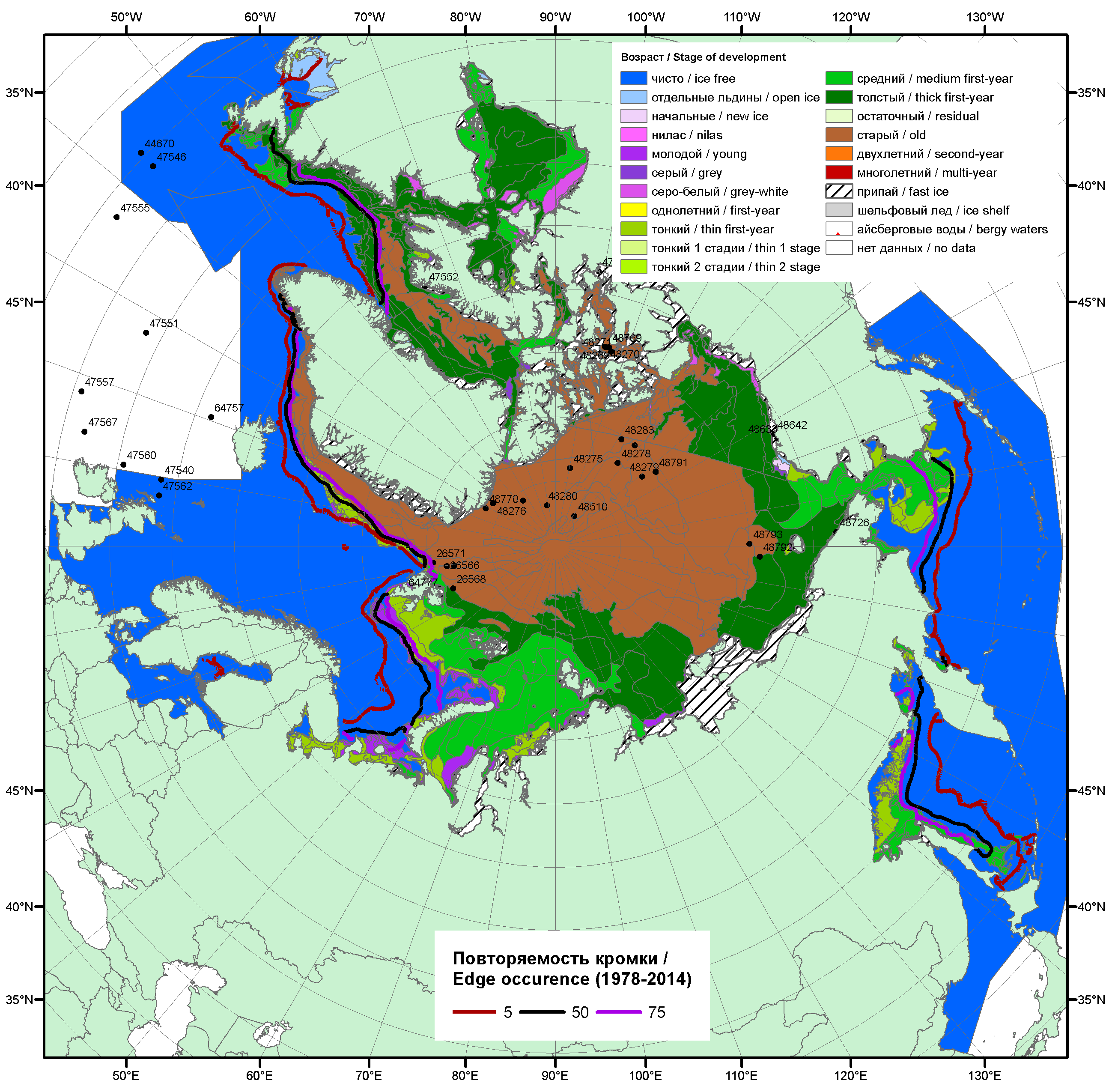 Рисунок 1а – Обзорная ледовая карта СЛО за 17.04.2017 - 25.04.2017 г. на основе ледового анализа ААНИИ (25.04), Канадской ледовой службы (17.04), Национального ледового центра США (20.04) положение метеорологический дрейфующих буев IABP и Argos на 18.04.2017T1200+00 и повторяемость кромки за 21-25.04 за период 1979-2012 гг. по наблюдениям SSMR-SSM/I-SSMIS (алгоритм NASATEAM).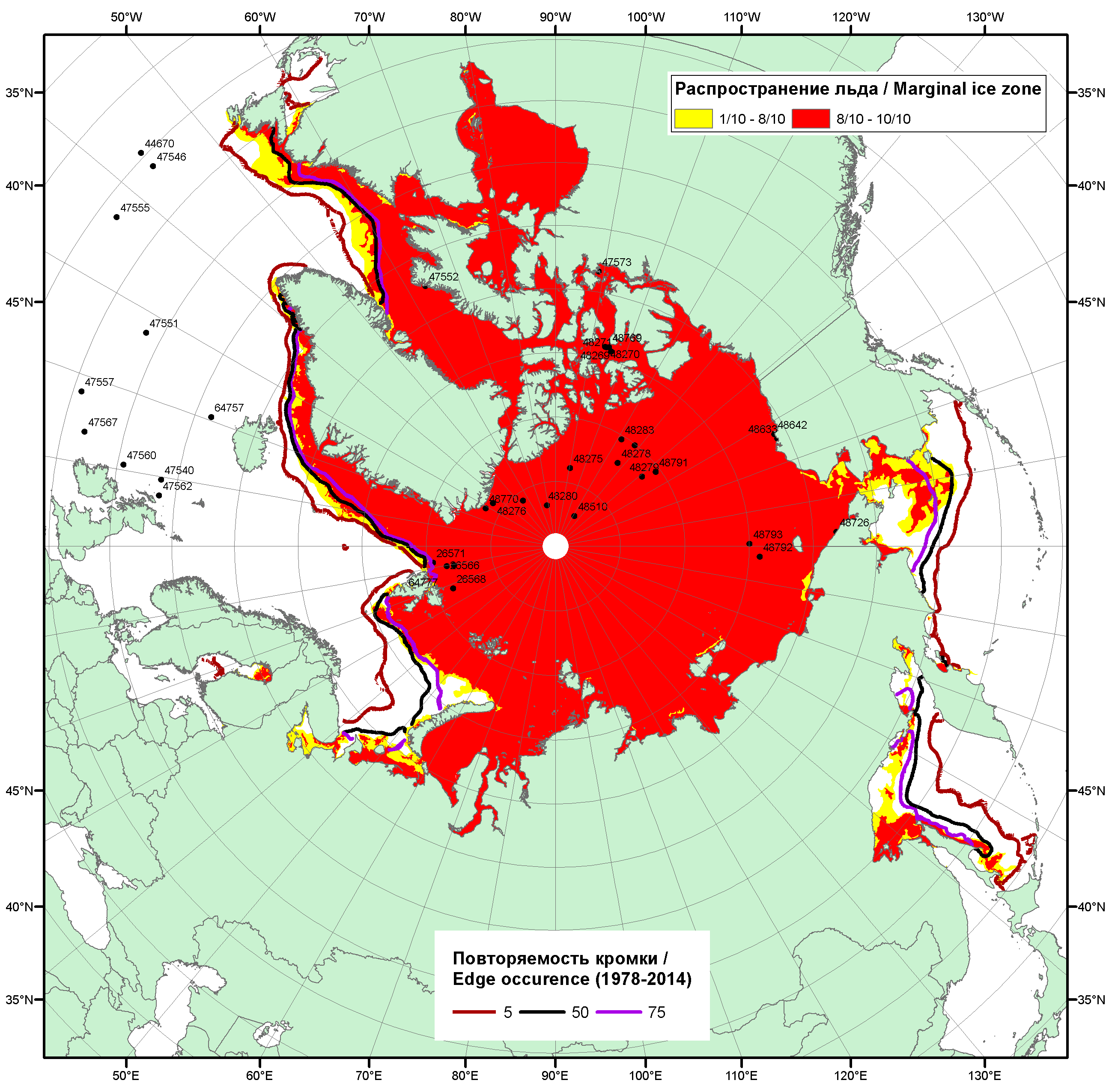 Рисунок 1б – Положение кромки льда и зон разреженных (<8/10) и сплоченных (≥8/10) льдов СЛО за 25.04.2017 г. на основе ледового анализа Национального Ледового Центра США, положение метеорологический дрейфующих буев IABP и Argos на 25.04.2017T1200+00 и повторяемость кромки за 21-25.04 за период 1979-2012 гг. по наблюдениям SSMR-SSM/I-SSMIS (алгоритм NASATEAM)Рисунок 2 – Обзорная ледовая карта СЛО за 17.04 - 25.04.2017 г. и аналогичные периоды 2007-2016 гг. на основе ледового анализа ААНИИ, Канадской ледовой службы и Национального ледового центра США.Рисунок 3 – Поля распределения средневзвешенной толщины льда на основе совместной модели морского льда – океана ACNFS (HYCOM/NCODA/CICE) 25.04 за 2012-2017 гг. Таблица 1 – Динамика изменения значений ледовитости по сравнению с предыдущей неделей для морей Северной полярной области за 17 – 23.04.2017 г. по данным наблюдений SSMR-SSM/I-SMISТаблица 2 - Медианные значения ледовитости для Северной полярной области, 3-х меридиональных секторов и моря СМП за текущие 30 и 7-дневные интервалы и её аномалии от 2012-2016 гг. и интервалов 2007-2017 гг. и 1978-2017 гг. по данным наблюдений SSMR-SSM/I-SSMIS, алгоритмы NASATEAMСеверная полярная областьСектор 45°W-95°E (Гренландское - Карское моря)Сектор 95°E-170°W (моря Лаптевых - Чукотское, Берингово, Охотское)Сектор 170°W-45°W (море Бофорта и Канадская Арктика)Северный Ледовитый океанМоря СМП (моря Карское-Чукотское)Таблица 3 – Экстремальные и средние значения ледовитости для Северной полярной области, 3 меридиональных секторов и моря СМП за текущий 7-дневный интервал по данным наблюдений SSMR-SSM/I-SSMIS, алгоритмы NASATEAMСеверная полярная областьСектор 45°W-95°E (Гренландское - Карское моря)Сектор 95°E-170°W (моря Лаптевых - Чукотское, Берингово, Охотское)Сектор 170°W-45°W (море Бофорта и Канадская Арктика)Северный Ледовитый океанМоря СМП (моря Карское-Чукотское)Рисунок 4 – Ежедневные оценки сезонного хода ледовитости для Северной Полярной Области и трех меридиональных секторов за период 26.10.1978 - 23.04.2017 по годам на основе расчетов по данным SSMR-SSM/I-SSMIS, алгоритмы NASATEAM: а) Северная полярная область, б) сектор 45°W-95°E (Гренландское – Карское моря), в) сектор 95°E-170°W (моря Лаптевых – Чукотское и Берингово, Охотское), г) сектор 170°W-45°W (море Бофорта и Канадская Арктика), д) Северный Ледовитый океан, е) Северный морской путь (Карское - Чукотское моря).Рисунок 5 – Медианные распределения сплоченности льда за текущие 7 и 30-дневные промежутки и её разности относительно медианного распределения за те же месяца за периоды 1979-2017 (центр) и 2007-2017 гг. (справа) на основе расчетов по данным SSMR-SSM/I-SSMIS, алгоритмы NASATEAM.Южный океан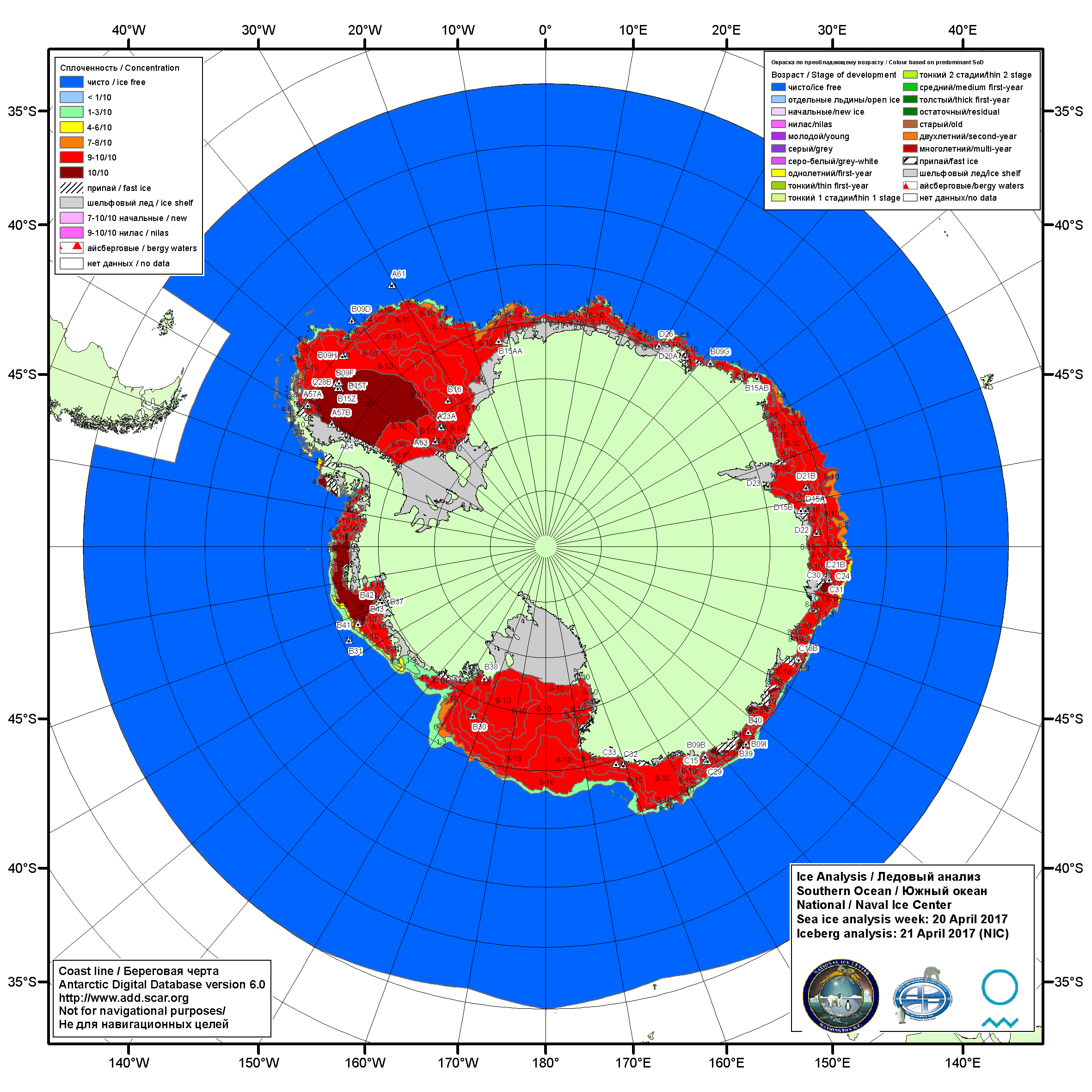 Рисунок 6а – Ледовая карта Южного океана (цветовая окраска по общей сплоченности) и расположение крупных айсбергов на основе информации совместного ледового анализа НЛЦ США, ААНИИ и НМИ (Норвегия) за 20.04.2017.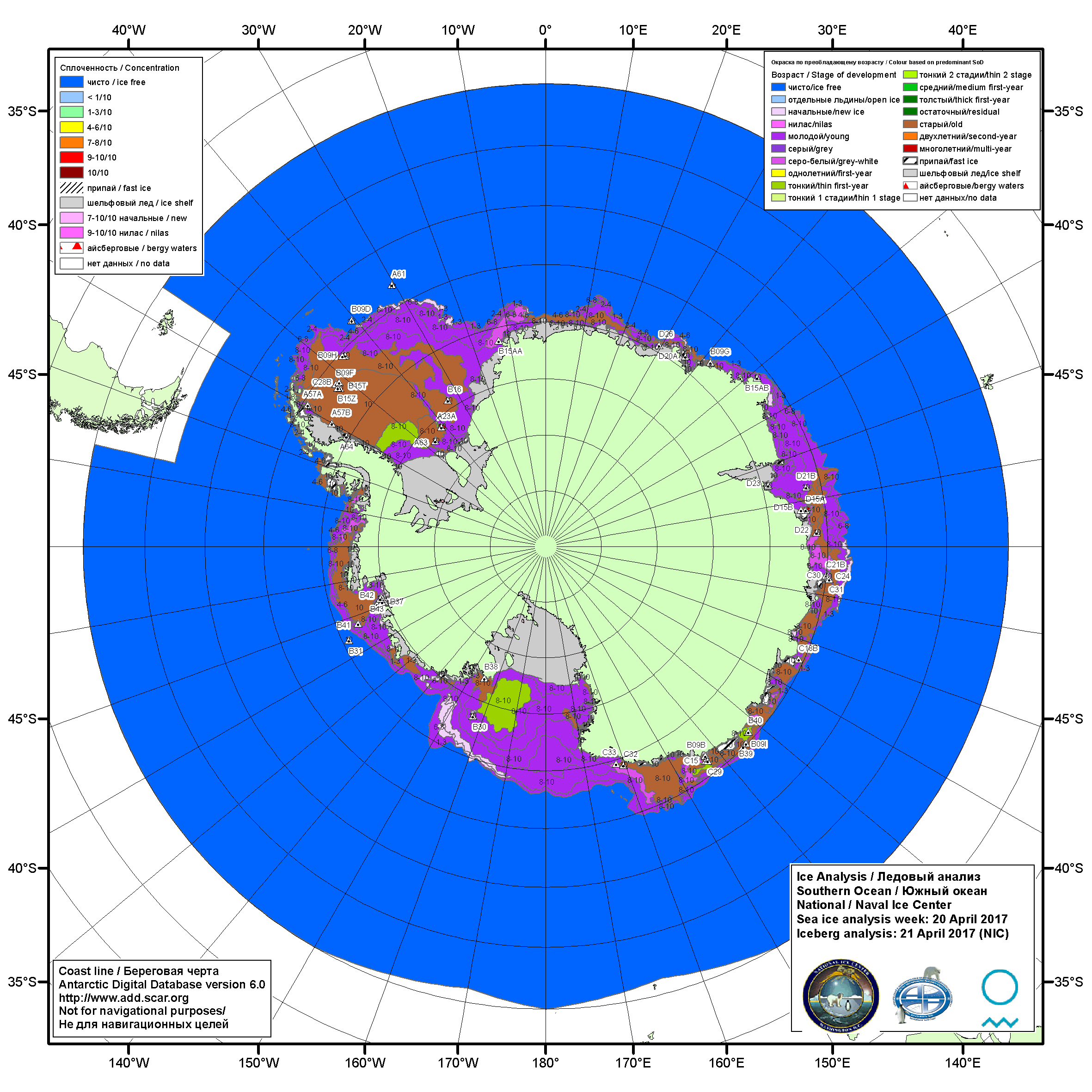 Рисунок 6б – Ледовая карта Южного океана (цветовая окраска по возрасту) и расположение крупных айсбергов на основе информации совместного ледового анализа НЛЦ США, ААНИИ и НМИ (Норвегия) за 20.04.2017.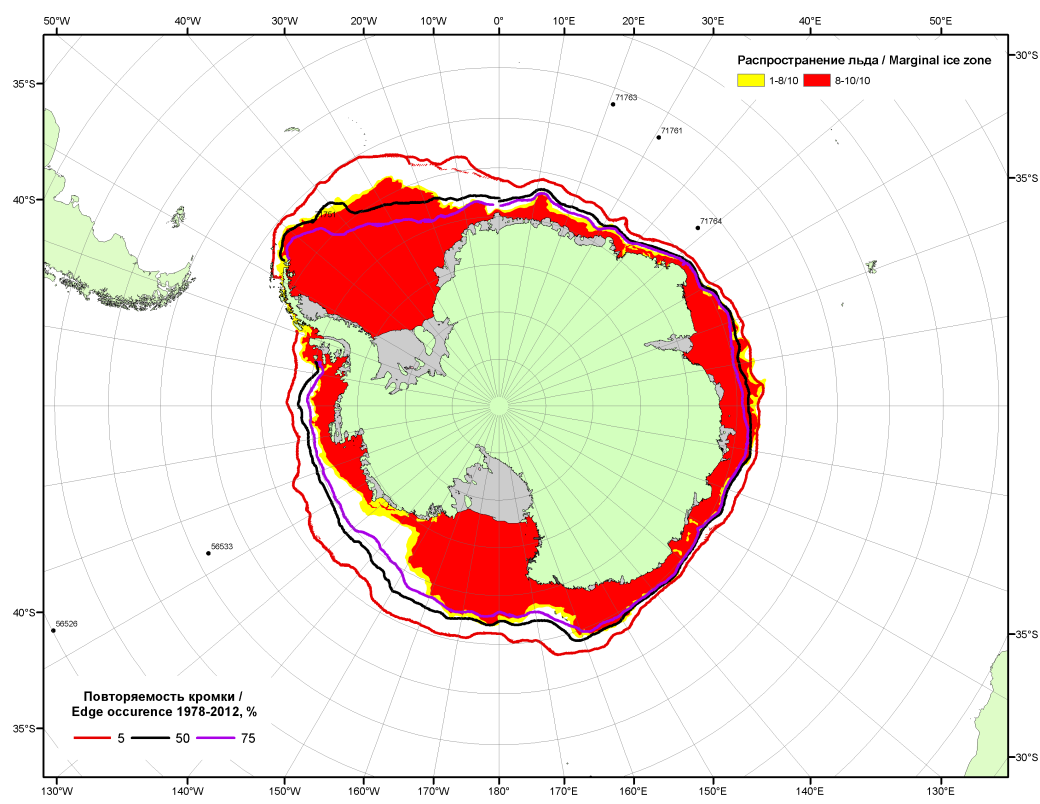 Рисунок 6в – Положение кромки льда и зон разреженных (<8/10) и сплоченных (≥8/10) льдов Южного океана за 25.04.2017 г. на основе ледового анализа Национального Ледового Центра США, положение метеорологический дрейфующих буев IABP и Argos на 25.04.2017T1200+00 и повторяемость кромки за 21-25.04 за период 1979-2014 гг. по наблюдениям SSMR-SSM/I-SSMIS (алгоритм NASATEAM)Рисунок 7 – Ежедневные оценки сезонного хода ледовитости Южного Океана и меридиональных секторов за период 26.10.1978 – 23.04.2017 по годам на основе расчетов по данным SSMR-SSM/I-SSMIS, алгоритм NASATEAM: а) Южный Океан, б) Атлантический сектор (60°W-30°E, море Уэдделла), в) Индоокеанский сектор (30°E-150°E, моря Космонавтов, Содружества, Моусона), г) Тихоокеанский сектор (150°E-60°W, моря Росса, Беллинсгаузена) Рисунок 8 – Медианные распределения общей сплоченности льда за текущие 7 и 30-дневные промежутки (слева) и её разности относительно медианного распределения за тот же месяц за периоды 1978-2017 (центр) и 2007-2017 гг. (справа) на основе расчетов по данным SSMR-SSM/I-SSMIS, алгоритм NASATEAMТаблица 4 – Динамика изменения значений ледовитости по сравнению с предыдущей неделей для морей Южного океана за 17 - 23.04.2017 г. по данным наблюдений SSMR-SSM/I-SSMISТаблица 5 - Медианные значения ледовитости для Южного океана и 3 меридиональных секторов за текущие 30 и 7-дневные интервалы и её аномалии от 2012-2016 гг. и интервалов 2007-2017 гг. и 1978-2017 гг. по данным наблюдений SSMR-SSM/I-SSMIS, алгоритм NASATEAMЮжный ОкеанАтлантический сектор (60°W-30°E, море Уэдделла)Индоокеанский сектор (30°E-150°E, моря Космонавтов, Содружества, Моусона)Тихоокеанский сектор (150°E-60°W, моря Росса, Беллинсгаузена)Таблица 6 – Экстремальные значения ледовитости для Южного океана и 3 меридиональных секторов за текущий 7-дневный интервал по данным наблюдений SSMR-SSM/I-SSMIS, алгоритм NASATEAMЮжный ОкеанАтлантический сектор (60°W-30°E, море Уэдделла)Индоокеанский сектор (30°E-150°E, моря Космонавтов, Содружества, Моусона)Тихоокеанский сектор (150°E-60°W, моря Росса, Беллинсгаузена)Приложение 1 – Статистические значения ледовитостей по отдельным акваториям Северной Полярной Области и Южного океанаТаблица 7 – Средние, аномалии среднего и экстремальные значения ледовитостей для Северной полярной области и её отдельных акваторий за текущие 7-дневный (неделя) и 30-дневный промежутки времени по данным наблюдений SSMR-SSM/I-SSMIS, алгоритм NASATEAM за период 1978-2017 гг.17-23.0424.03-23.04Таблица 8 – Средние, аномалии среднего и экстремальные значения ледовитостей для Южного океана и его отдельных акваторий за текущие 7-дневный (неделя) и 30-дневный промежутки времени по данным наблюдений SSMR-SSM/I-SSMIS, алгоритм NASATEAM за период 1978-2017 гг.17-23.0424.03-23.04Таблица 9 – Динамика изменения значений ледовитости по сравнению с предыдущей неделей для морей Северной полярной области и Южного океана за текущий 7-дневный (неделя) промежуток времени по данным наблюдений SSMIS17-23.0417-23.0417-23.0417-23.0417-23.0417-23.0417-23.04Характеристика исходного материала и методика расчетовДля иллюстрации ледовых условий Арктического региона представлены совмещенные региональные карты ААНИИ, ГМЦ России, ледовой службы Германии (BSH), Канадской ледовой службы – КЛС и Национального ледового центра США - НЛЦ. Совмещение карт выполнено путем перекрытия слоев (ААНИИ, слой #1), (региональная карта НЛЦ, слой #1), (ГМЦ России, слой #1), (BSH, слой #1) -> (КЛС, слой #2)  –> (обзорная карта НЛЦ, слой #3). Как результат, карты ААНИИ характеризуют ледовые условия морей Гренландского…Бофорта и Охотского, карты ГМЦ России – Азовского, Каспийского и Белого, карты НЛЦ – Берингова моря, карты BSH – Балтийского карты КЛС - морей Бофорта, Канадского архипелага, Баффина, Девисова пролива, Лабрадор, Св. Лаврентия, а НЛЦ - Арктического Бассейна, Линкольна,  южной части Гренландского моря, а также в летний период – моря Бофорта, Чукотское и Берингово (при этом полный охват карт НЛЦ – вся акватория СЛО и субполярные моря). Для построения совмещенных карт используется архив данных в обменном формате ВМО СИГРИД3 Мирового центра данных по морскому льду (МЦД МЛ). В пределах отдельного срока выборка карт из архива проводилась по критериям близости карт к сроку выпуска карты ААНИИ с максимальным интервалом времени между картами до 7 суток (день недели выпуска карт ААНИИ и ГМЦ России– каждая среда, BSH – каждый понедельник, КЛС – каждый вторник, НЛЦ – 1 раз в 2 недели по вторникам для циркумполярных карт и понедельник – четверг для региональных карт). Для иллюстрации полей толщин льда СЛО использованы ежедневные данные по распределению средневзвешенной толщины льда численной модели ACNFS. Численная модель ACNFS имеет пространственное разрешение 1/12° и является совместной моделью морского льда – океана диагностики и краткосрочного прогнозирования состояния ледяного покрова  всех акваторий Северного полушария севернее 40 с.ш. В модели ACNFS используется ледовый блок CICE (Hunke and Lipscomb, 2008), совмещенный с  моделью океана HYCOM (Metzger et al., 2008, 2010). Атмосферный форсинг включает поля приземных метеопараметров и радиационного баланса поверхности. Исходная ледовая информация, используемая для расчетов по модели, включают данные альтиметра, ТПО, сплоченность, профиля температуры и солёности воды.Для иллюстрации ледовых условий Южного океана, а также Северной Полярной области за последние сутки используются ежедневные циркумполярные ледовые информационные продукты НЛЦ США по оценке расположения кромки льда и ледяных массивов - MIZ (Marginal Ice Zone). Для цветовой окраски карт использован стандарт ВМО (WMO/Td. 1215) для зимнего (по возрасту) и летнего (по общей сплоченности) периодов. Следует также отметить, что в зонах стыковки карт ААНИИ, ГМЦ России, КЛС и НЛЦ наблюдается определенная несогласованность границ и характеристик ледовых зон вследствие ряда различий в ледовых информационных системах подготавливающих служб (карты для Балтийского моря представлены только BSH или ААНИИ). Однако, данная несогласованность несущественна для целей интерпретации ледовых условий в рамках настоящего обзора. Для получения оценок ледовитости (extent) и приведенной ледовитости – площади льда (area) отдельных секторов, морей, частей морей Северной полярной области и Южного океана и климатического положения кромок заданной повторяемости на основе данных спутниковых систем пассивного микроволнового зондирования SSMR-SSM/I-SSMIS-AMSR2 в МЦД МЛ ААНИИ принята следующая технология расчетов:источник данных – архивные (Cavalieri et al., 2008, Meier et al., 2006) и квазиоперативные (Maslanik and Stroeve, 1999) c задержкой 1-2 дня ежедневные матрицы (поля распределения) оценок общей сплоченности Северной (севернее 45° с.ш.) и Южной (южнее 50° с.ш.) Полярных областей на основе обработанных по алгоритму NASATEAM данных многоканальных микроволновых радиометров SSMR-SSM/I-SSMIS ИСЗ NIMBUS-7 и DMSP за период с 26.10.1978 г. по настоящий момент времени, копируемые с сервера НЦДСЛ;источник данных – ежедневные матрицы (поля распределения) оценок общей сплоченности Северной и Южной полярной областей на основе обработанных по алгоритму Bootstrap данных многоканального микроволнового радиометра AMSR2 ИСЗ GCOM-W1(SHIZUKU) за период с 01.07.2012 г. по настоящий момент времени, предоставленные Японским космическим агентством (provided by JAXA);область расчета – Северная и Южная Полярные области и их регионы с использованием масок океан/суша НЦДСЛ (http://nsidc.org/data/polar_stereo/tools_masks.html);границы используемых масок расчета отдельных меридиональных секторов, морей, частей морей Северной полярной области и Южного океана представлены на рисунках П1 – П2, не совпадают с используемыми в НЦДСЛ масками для отдельных акваторий Мирового океана и основаны на номенклатуре ААНИИ для морей Евразийского шельфа (Гренландское - Чукотское), Атласе Северного ледовитого океана (1980) и Атласе океанов (1980) издательства ГУНИО МО.вычислительные особенности расчета – авторское программное обеспечение ААНИИ с сохранением точности расчетов и оценке статистических параметров по гистограмме распределения и свободно-распространяемое программное обеспечение GDAL для векторизации полей климатических параметров;Исходная информация в формате ВМО СИГРИ3 доступна на сервере МЦД МЛ по адресам http://wdc.aari.ru/datasets/d0004 (карты ААНИИ), http://wdc.aari.ru/datasets/d0031 (карты КЛС), http://wdc.aari.ru/datasets/d0032 (карты НЛЦ), ), http://wdc.aari.ru/datasets/d0033  (карты ГМЦ России) и ), http://wdc.aari.ru/datasets/d0035 (карты BSH).   В графическом формате PNG совмещенные карты ААНИИ-КЛС-НЛЦ доступны по адресу http://wdc.aari.ru/datasets/d0040. Результаты расчетов ледовитости Северной, Южной полярных областей, их отдельных меридиональных секторов, морей и частей морей доступны на сервере МЦД МЛ ААНИИ в каталогах соответственно http://wdc.aari.ru/datasets/ssmi/data/north/extent/ и http://wdc.aari.ru/datasets/ssmi/data/south/extent/.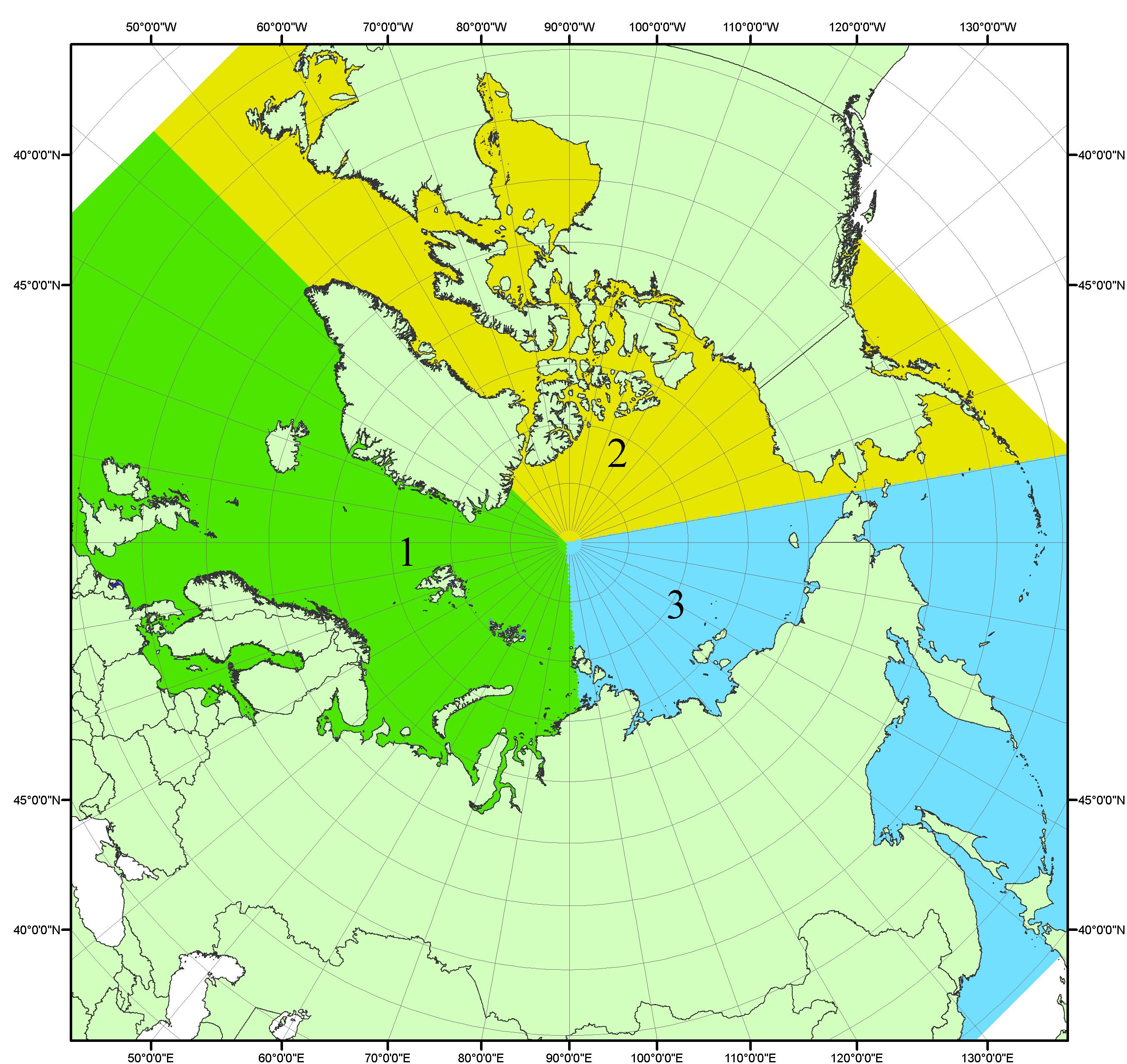 Рисунок П1 – Секторальное деление северной полярной области. 1 - Сектор 45°W-95°E (Гренландское - Карское моря); 2 - Сектор 170°W-45°W (море Бофорта и Канадская Арктика); 3 - Сектор 95°E-170°W (моря Лаптевых - Чукотское, Берингово, Охотское, Японское)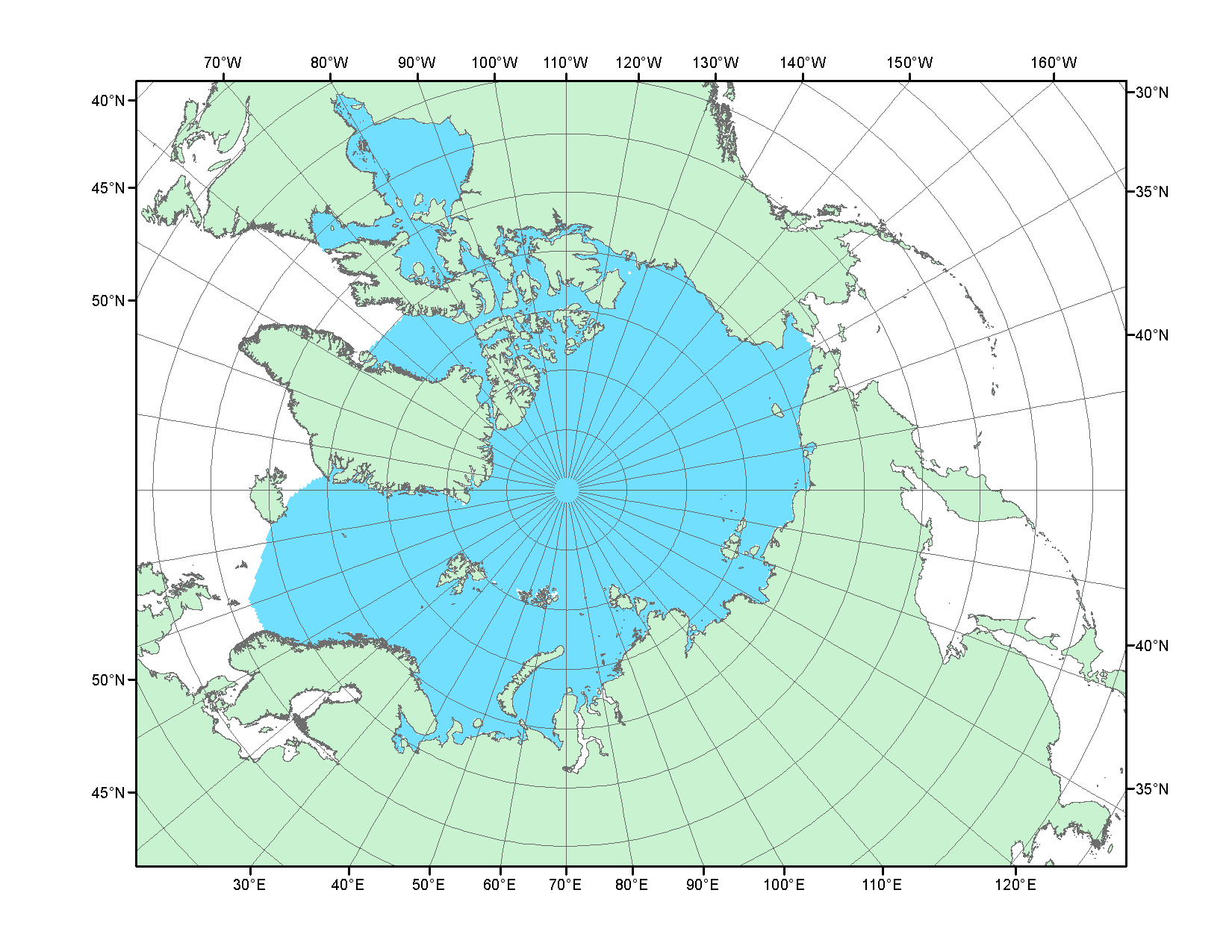 Рисунок П2 – Северный ледовитый океан в официальных границах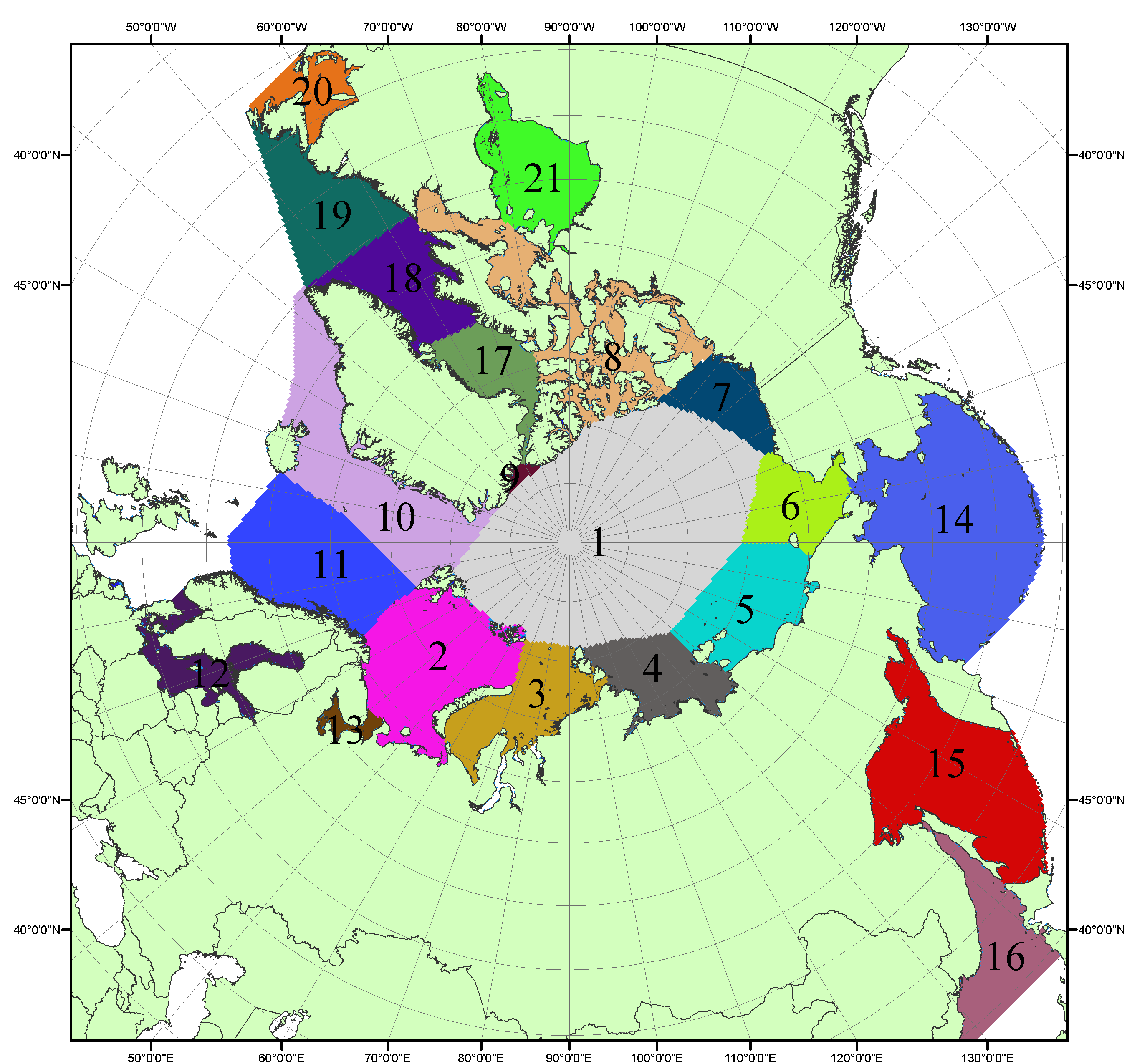 Рисунок П3 – Моря северной полярной области. 1 – Арктический бассейн; 2- Баренцево море; 3 – Карское море; 4 – море Лаптевых; 5 - Восточно-Сибирское море; 6 – Чукотское море; 7 – море Бофорта; 8 – Канадский архипелаг; 9 – море Линкольна; 10 – Гренландское море; 11 – Норвежское море; 12 – Балтийское море; 13 – Белое море; 14 – Берингово море; 15 – Охотское море; 16 – Японское море; 17 – море Баффина; 18 – Дейвисов пролив; 19 – море Лабрадор; 20 – залив Святого Лаврентия; 21 – Гудзонов залив.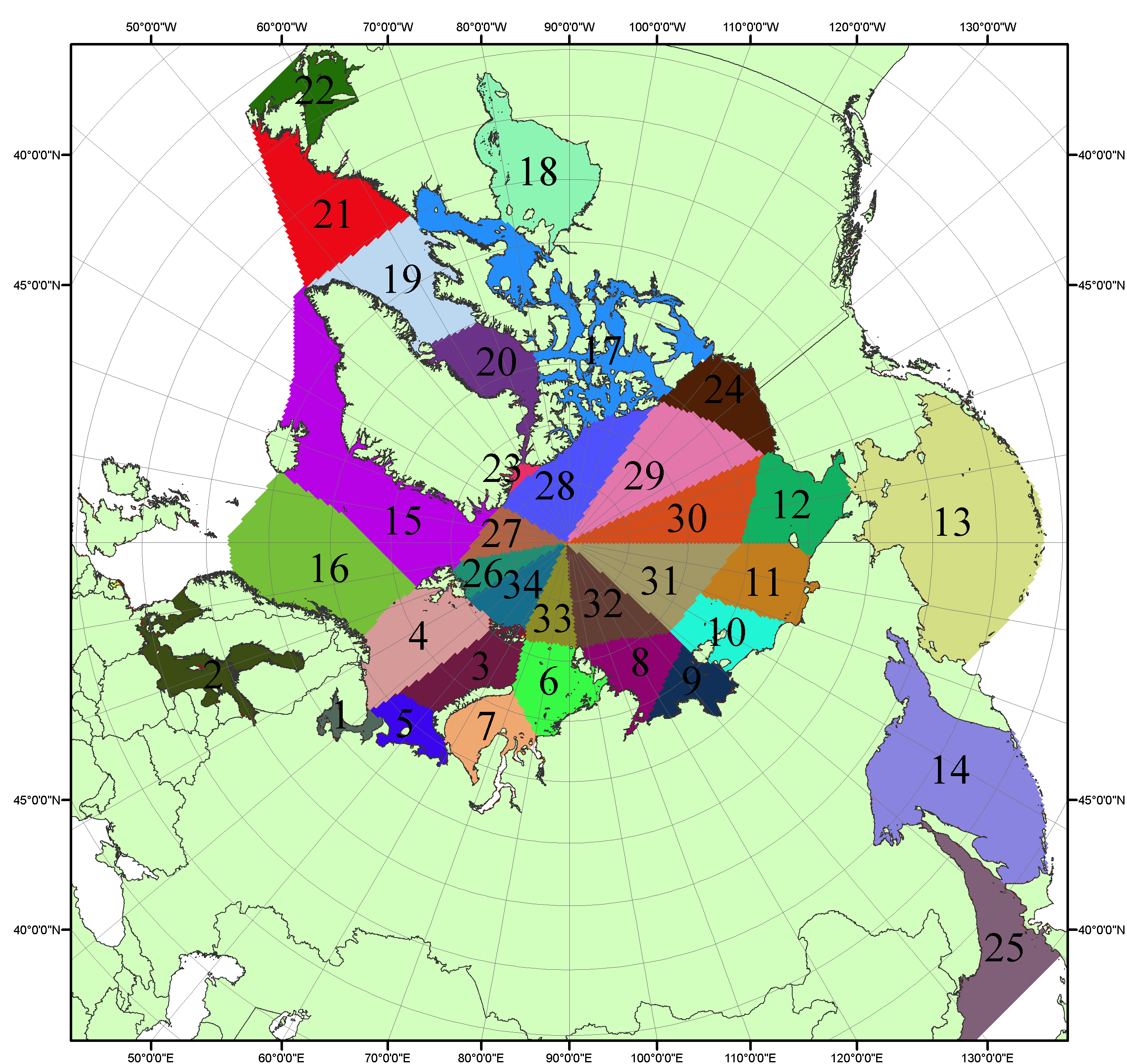 Рисунок П4 – Сектора и моря северной полярной области. 1 - Белое море; 2- Балтийское море; 3 – Баренцево море (СВ); 4 – Баренцево море (З); 5 - Баренцево море (ЮВ); 6 – Карское море (СВ); 7 – Карское море (ЮЗ); 8 – море Лаптевых (В); 9 – море Лаптевых (З); 10 – Восточно-Сибирское море (З); 11 – Восточно-Сибирское море (В); 12 –Чукотское море; 13 –Берингово море; 14 – Охотское море; 15 –Гренландское море; 16 – Норвежское море; 17 – Канадский архипелаг; 18 – Гудзонов залив; 19 – Дейвисов пролив; 20 - море Баффина; 21 – море Лабрадор; 22 - залив Святого Лаврентия; 23 - море Линкольна; 24 - море Бофорта; 25 - Японское море; 26 - сектор АО (30°з.д. – 10°в.д.); 27 – сектор АО (10°в.д. – 30°в.д.); 28 - сектор АО (30°в.д. – 65°в.д.); 29 - сектор АО (65°в.д. – 96°в.д.);30 - сектор АО (96°в.д. – 140°в.д.);31 - сектор АО (140°в.д. – 180°в.д.); 32 - сектор АО (180°в.д. – 156°з.д.); 33 - сектор АО (156°з.д. – 123°з.д.); 34 - сектор АО (123°з.д. – 30°з.д.).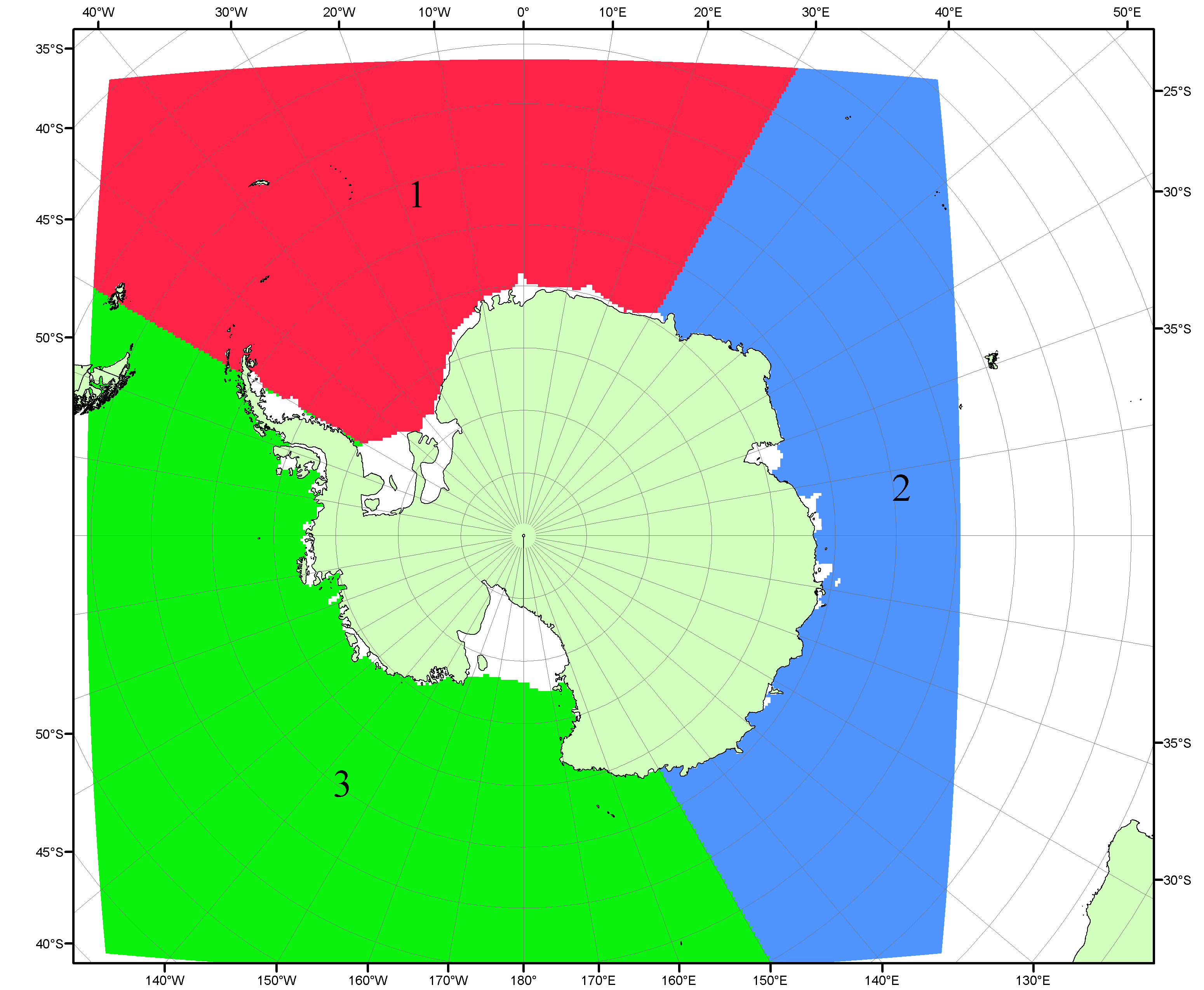 Рисунок П5 – Секторальное деление Южного океана. 1 - Атлантический сектор (60°W-30°E, море Уэдделла); 2 - Индоокеанский сектор (30°E-150°E, моря Космонавтов, Содружества, Моусона); 3 - Тихоокеанский сектор (150°E-60°W, моря Росса, Беллинсгаузена)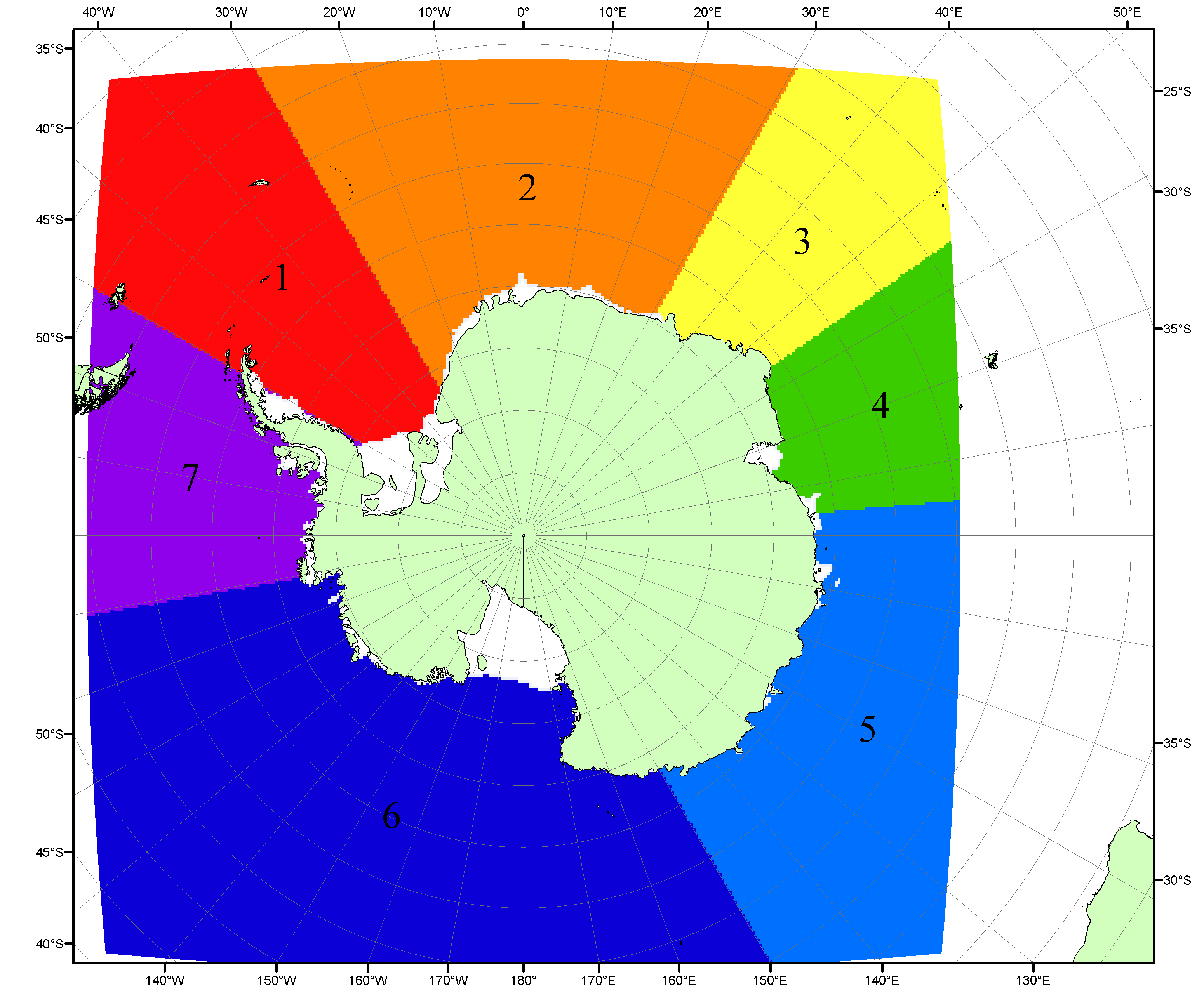 Рисунок П6 – Моря Южного океана. 1 – Западная часть моря Уэдделла; 2- Восточная часть моря Уэдделла; 3 – Море Космонавтов; 4 – море Содружества; 5 – море Моусона; 6 – море Росса; 7 – Море Беллинсгаузена.Список источников1. Атлас океанов. Северный Ледовитый океан. – 1980. М: Изд. ГУНИО МО СССР ВМФ – 184 с.2. Атлас океанов. Термины. Понятия. Справочные таблицы. - Изд. ВМФ МО СССР.-1980.3. Границы океанов и морей. – 1960. Л.: Изд. ГУНИО ВМФ. – 51 с.4. Andersen, S., R. Tonboe, L. Kaleschke, G. Heygster, and L. T. Pedersen, Intercomparison of passive microwave sea ice concentration retrievals over the high-concentration Arctic sea ice.// J. Geophys. Res. – 2007. – Vol. 112. C08004, doi:10.1029/2006JC003543.5. Cavalieri, D., C. Parkinson, P. Gloersen, and H. J. Zwally. 1996, updated 2008. Sea Ice Concentrations from Nimbus-7 SMMR and DMSP SSM/I Passive Microwave Data, [1978.10.26 – 2007.12.31]. Boulder, Colorado USA: National Snow and Ice Data Center. Digital media.6. Meier, W., F. Fetterer, K. Knowles, M. Savoie, M. J. Brodzik. 2006, updated quarterly. Sea Ice Concentrations from Nimbus-7 SMMR and DMSP SSM/I Passive Microwave Data, [2008.01.01 – 2008.03.25]. Boulder, Colorado USA: National Snow and Ice Data Center. Digital media.7. Maslanik, J., and J. Stroeve. 1999, updated daily. Near-Real-Time DMSP SSM/I-SSMIS Daily Polar Gridded Sea Ice Concentrations, [2008.03.26 – present moment]. Boulder, Colorado USA: National Snow and Ice Data Center. Digital media.8. Ice Chart Colour Code Standard. - JCOMM Technical Report Series No. 24, 2004, WMO/TD-No.1215. (http://jcomm.info/index.php?option=com_oe&task=viewDocumentRecord&docID=4914)9. JAXA GCOM-W1 ("SHIZUKU") Data Providing Service - http://gcom-w1.jaxa.jp/index.html 10. ACNFS on Internet - http://www7320.nrlssc.navy.mil/hycomARC 11. Posey, P.G., E.J. Metzger, A.J. Wallcraft, O.M Smedstad and M.W. Phelps, 2010: Validation of the 1/12° Arctic Cap Nowcast/Forecast System (ACNFS). Naval Report NRL/MR/7320-10-9287, Stennis Space Center, MS.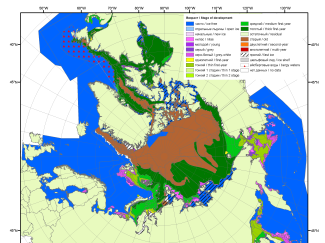 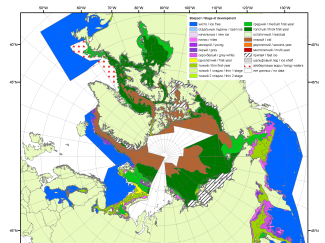 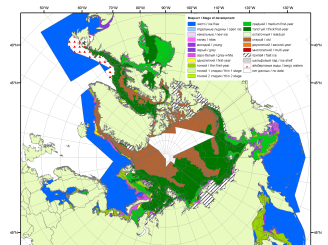 200720102011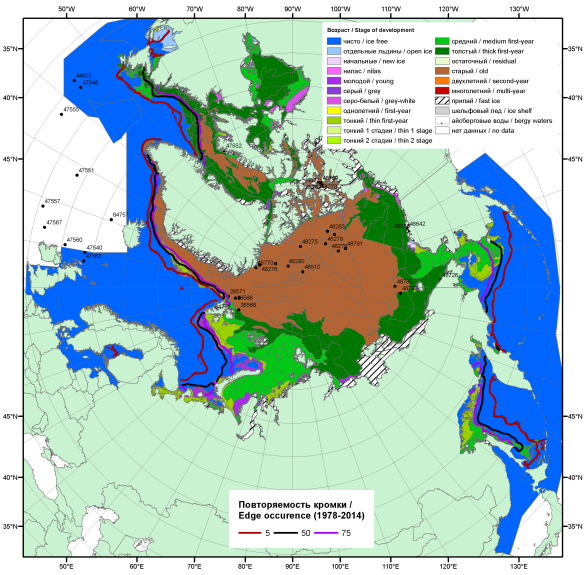 20172017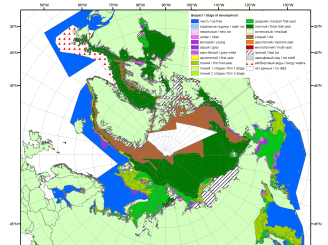 20172017201220172017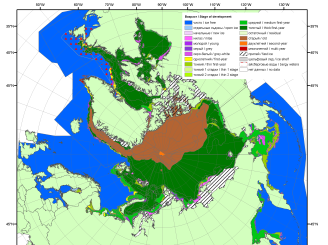 201720172013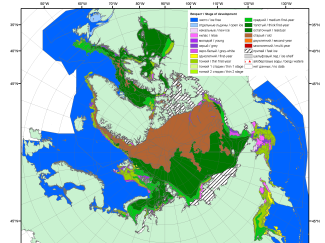 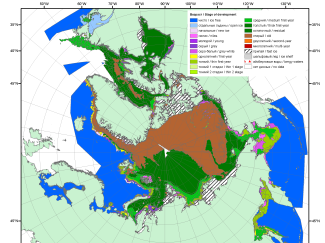 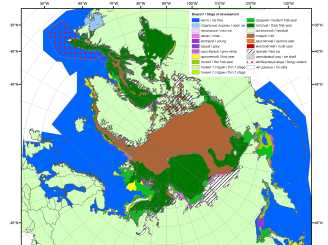 201620152014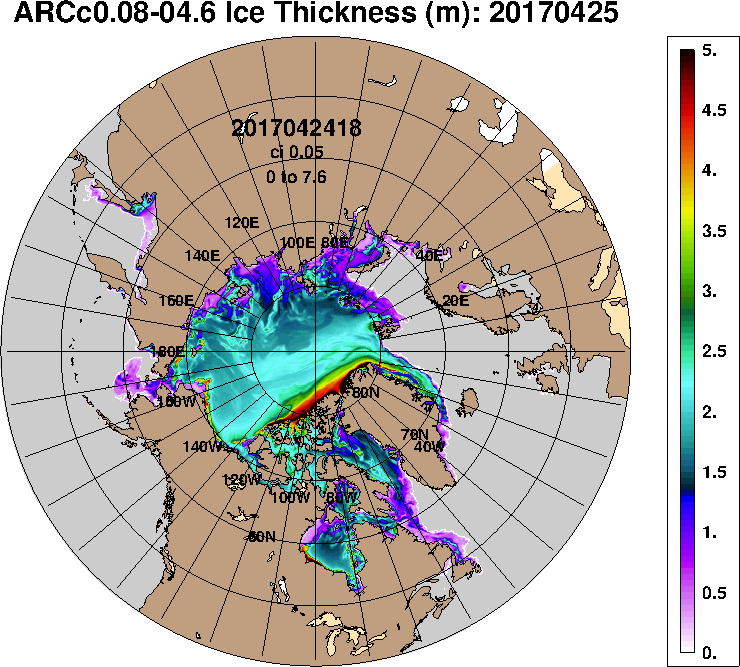 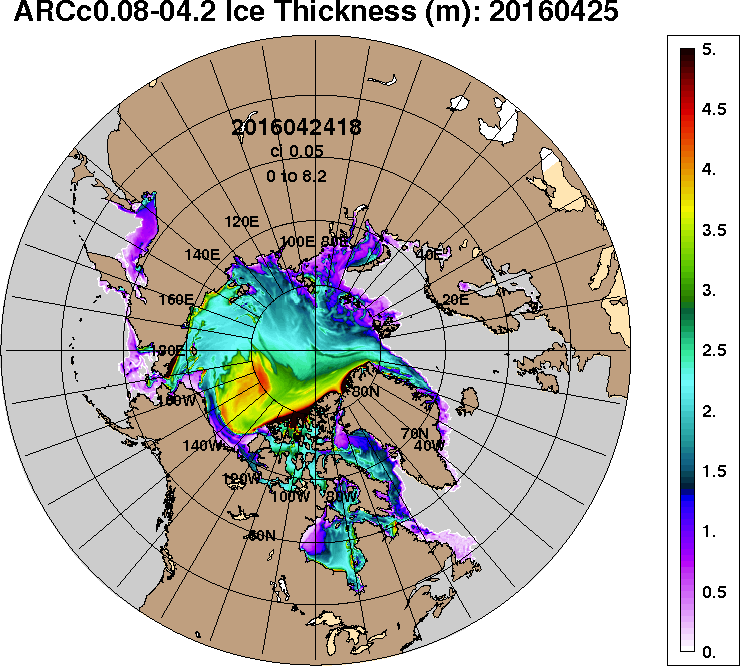 2017-04-252016-04-25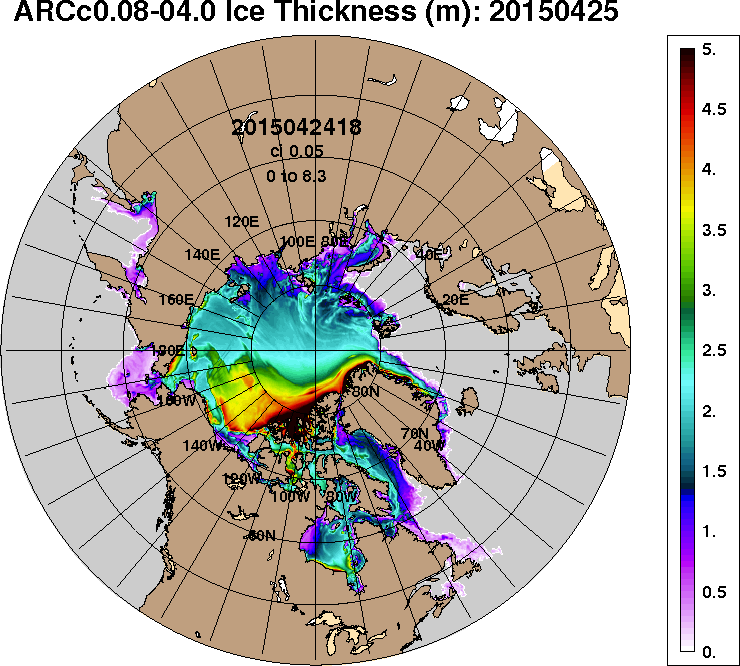 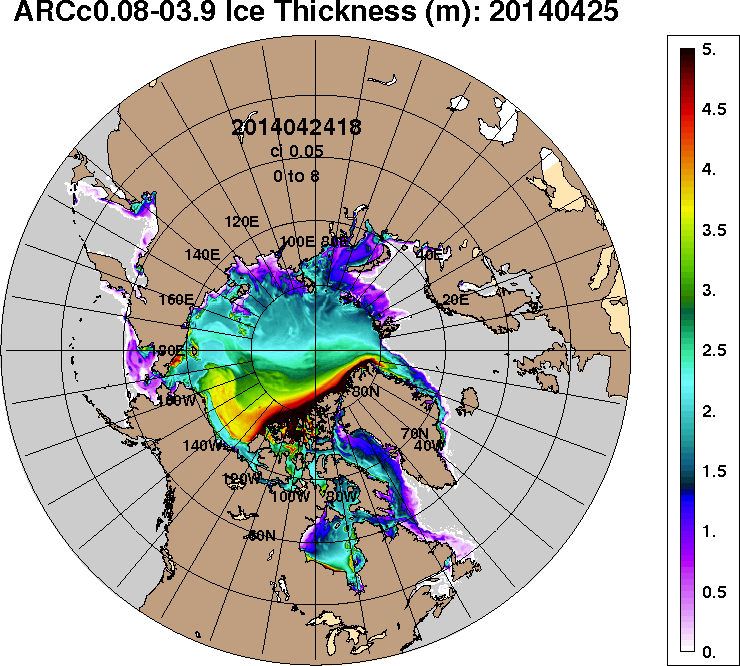 2015-04-252014-04-25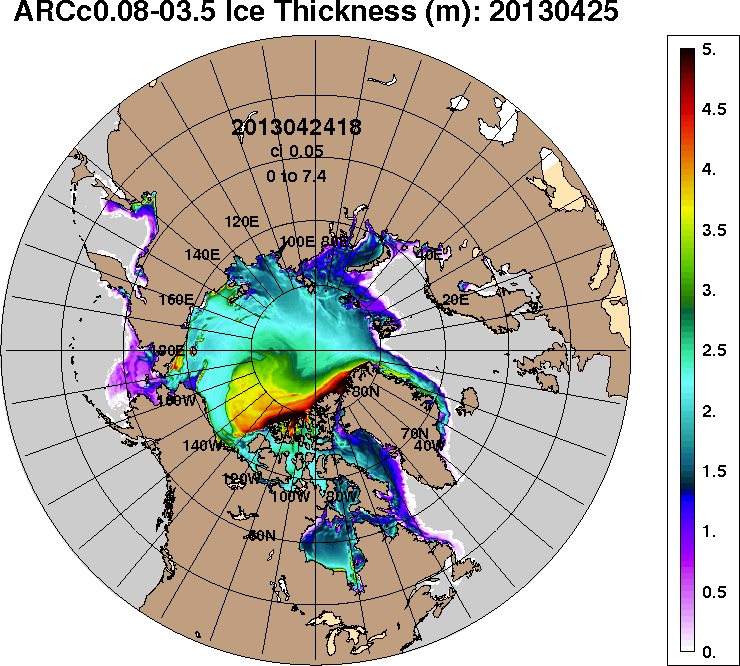 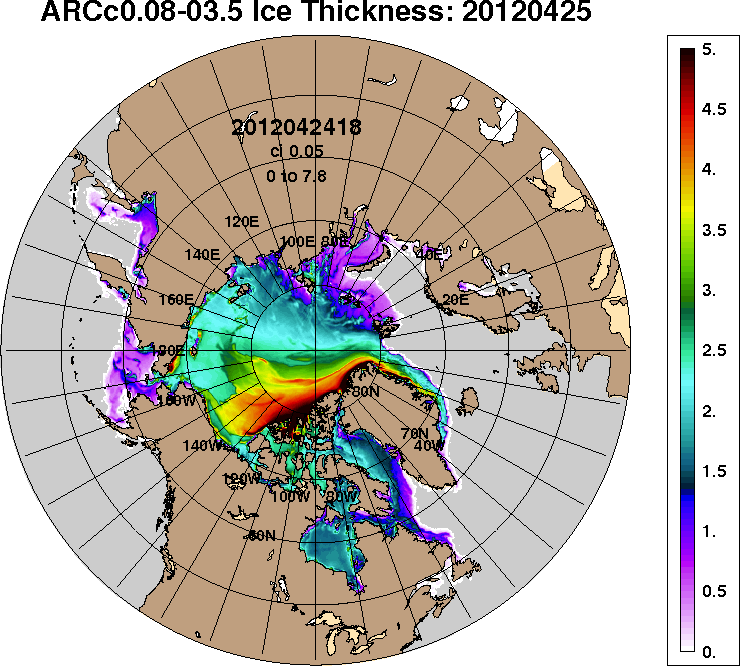 2013-04-252012-04-25РегионСеверная полярная областьСектор 45°W-95°E (Гренландское - Карское моря)Сектор 95°E-170°W (моря Лаптевых - Чукотское, Берингово, Охотское)Сектор 170°W-45°W (море Бофорта и Канадская Арктика)Северный Ледовитый океанМоря СМП (моря Карское-Чукотское)Разность-216.8-12.0-159.9-44.96.80.1тыс.кв.км/сут.-31.0-1.7-22.8-6.41.00.0МесяцS, тыс. км2Аномалии, тыс км2/%Аномалии, тыс км2/%Аномалии, тыс км2/%Аномалии, тыс км2/%Аномалии, тыс км2/%Аномалии, тыс км2/%Аномалии, тыс км2/%МесяцS, тыс. км22012 г2013 г2014 г2015 г2016 г2007-2017гг1978-2017гг24.03-23.0413940.1-937.3-619.8-359.7-222.0-71.3-493.2-1027.424.03-23.0413940.1-6.3-4.3-2.5-1.6-0.5-3.4-6.917-23.0413606.7-988.9-540.6-206.9-372.9-52.3-472.8-958.917-23.0413606.7-6.8-3.8-1.5-2.7-0.4-3.4-6.6МесяцS, тыс. км2Аномалии, тыс км2/%Аномалии, тыс км2/%Аномалии, тыс км2/%Аномалии, тыс км2/%Аномалии, тыс км2/%Аномалии, тыс км2/%Аномалии, тыс км2/%МесяцS, тыс. км22012 г2013 г2014 г2015 г2016 г2007-2017гг1978-2017гг24.03-23.043238.619.3-338.5-35.4119.6271.7-89.2-438.624.03-23.043238.60.6-9.5-1.13.89.2-2.7-11.917-23.043240.9-30.7-274.216.8232.2287.9-39.5-387.117-23.043240.9-0.9-7.80.57.79.7-1.2-10.7МесяцS, тыс. км2Аномалии, тыс км2/%Аномалии, тыс км2/%Аномалии, тыс км2/%Аномалии, тыс км2/%Аномалии, тыс км2/%Аномалии, тыс км2/%Аномалии, тыс км2/%МесяцS, тыс. км22012 г2013 г2014 г2015 г2016 г2007-2017гг1978-2017гг24.03-23.044208.8-827.6-475.2-242.8-205.6-449.0-382.9-530.324.03-23.044208.8-16.4-10.1-5.5-4.7-9.6-8.3-11.217-23.043984.3-788.2-382.7-214.9-402.8-456.1-408.3-532.517-23.043984.3-16.5-8.8-5.1-9.2-10.3-9.3-11.8МесяцS, тыс. км2Аномалии, тыс км2/%Аномалии, тыс км2/%Аномалии, тыс км2/%Аномалии, тыс км2/%Аномалии, тыс км2/%Аномалии, тыс км2/%Аномалии, тыс км2/%МесяцS, тыс. км22012 г2013 г2014 г2015 г2016 г2007-2017гг1978-2017гг24.03-23.046492.7-129.0193.9-81.5-135.9106.0-21.1-58.424.03-23.046492.7-1.93.1-1.2-2.11.7-0.3-0.917-23.046381.6-169.9116.4-8.9-202.3115.9-24.9-39.317-23.046381.6-2.61.9-0.1-3.11.9-0.4-0.6МесяцS, тыс. км2Аномалии, тыс км2/%Аномалии, тыс км2/%Аномалии, тыс км2/%Аномалии, тыс км2/%Аномалии, тыс км2/%Аномалии, тыс км2/%Аномалии, тыс км2/%МесяцS, тыс. км22012 г2013 г2014 г2015 г2016 г2007-2017гг1978-2017гг24.03-23.0411660.067.0-230.9-46.2136.9265.5-36.6-319.724.03-23.0411660.00.6-1.9-0.41.22.3-0.3-2.717-23.0411675.618.0-200.015.9279.6285.610.3-268.917-23.0411675.60.2-1.70.12.52.50.1-2.3МесяцS, тыс. км2Аномалии, тыс км2/%Аномалии, тыс км2/%Аномалии, тыс км2/%Аномалии, тыс км2/%Аномалии, тыс км2/%Аномалии, тыс км2/%Аномалии, тыс км2/%МесяцS, тыс. км22012 г2013 г2014 г2015 г2016 г2007-2017гг1978-2017гг24.03-23.043003.5-5.0-22.4-22.1-20.1-17.0-16.6-19.424.03-23.043003.5-0.2-0.7-0.7-0.7-0.6-0.5-0.617-23.043025.83.3-0.1-0.11.76.44.23.517-23.043025.80.10.00.00.10.20.10.1МесяцМинимальное знач.Максимальное знач.Среднее знач.Медиана17-23.0413510.622.04.201715652.417.04.198014565.714510.2МесяцМинимальное знач.Максимальное знач.Среднее знач.Медиана17-23.042895.721.04.20164402.518.04.19793628.03615.0МесяцМинимальное знач.Максимальное знач.Среднее знач.Медиана17-23.043907.422.04.20175267.421.04.19804516.84514.6МесяцМинимальное знач.Максимальное знач.Среднее знач.Медиана17-23.046101.622.04.20046850.518.04.19936420.96362.7МесяцМинимальное знач.Максимальное знач.Среднее знач.Медиана17-23.0411352.919.04.201512630.518.04.197911944.511927.6МесяцМинимальное знач.Максимальное знач.Среднее знач.Медиана17-23.042926.123.04.19953025.917.04.19793022.33025.9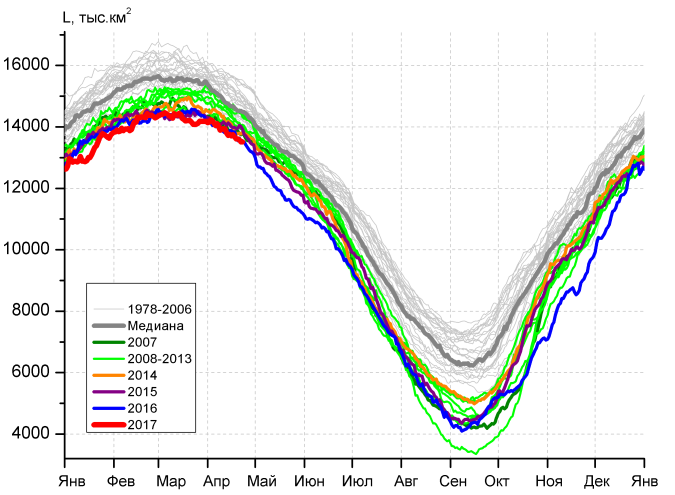 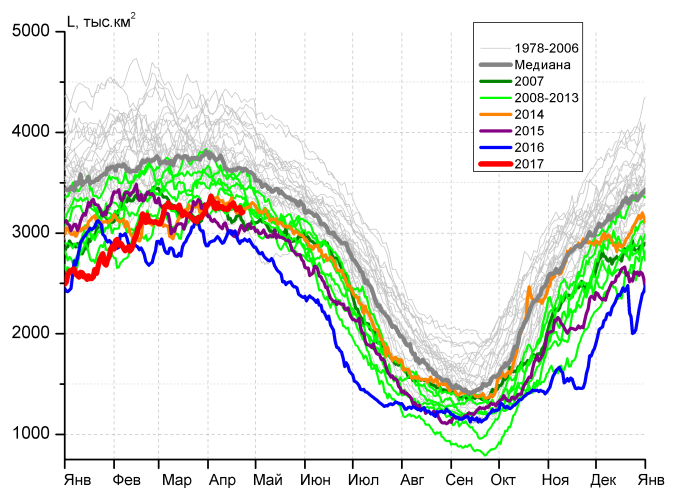 а)б)б)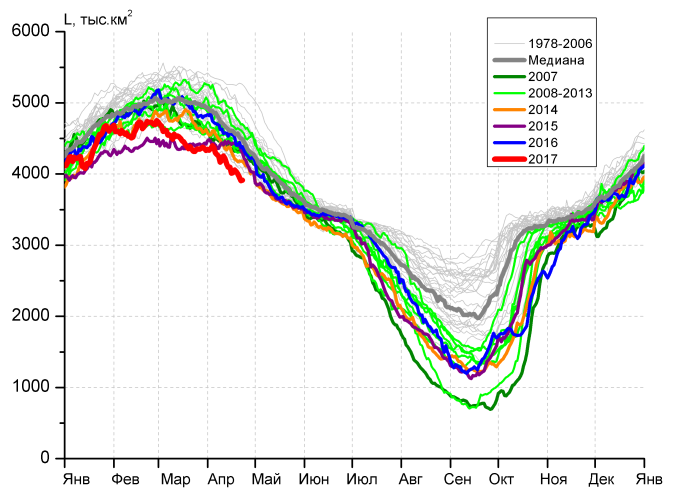 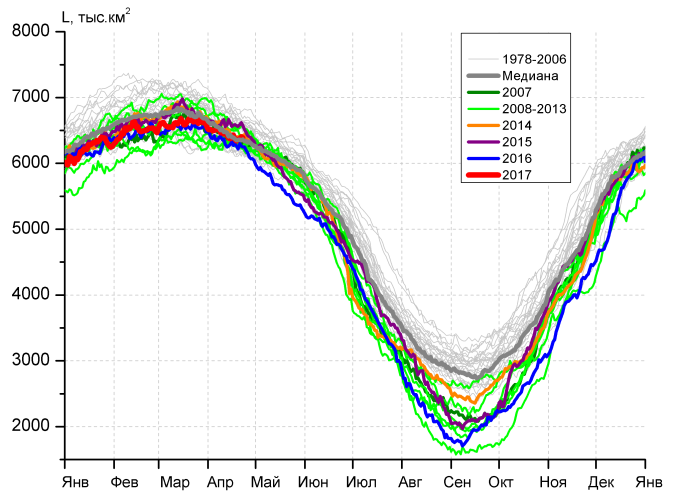 в)г)г)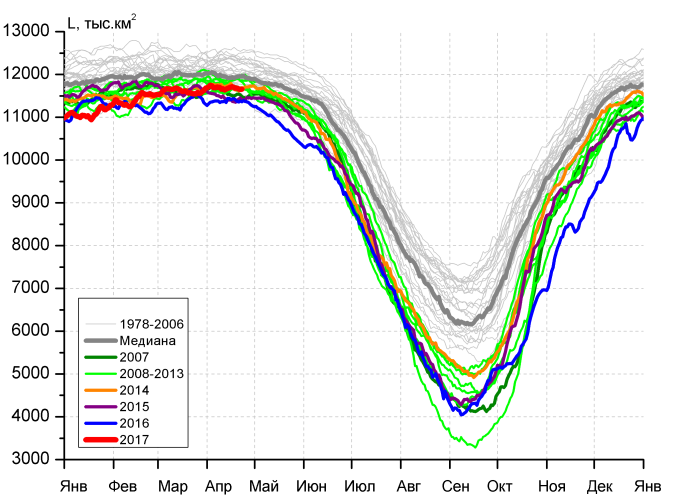 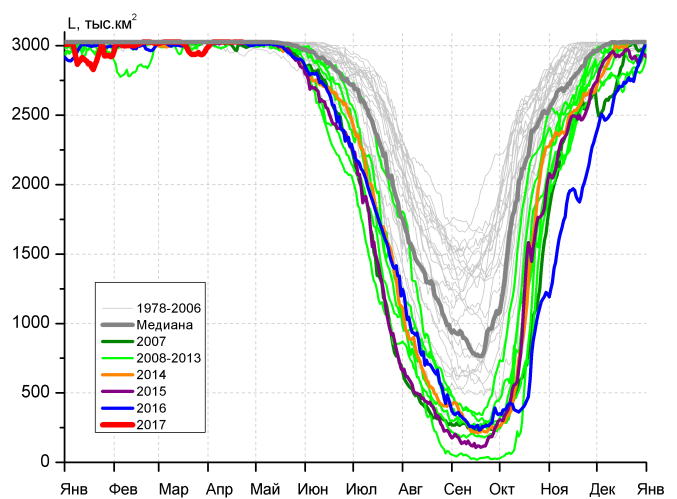 д)д)е)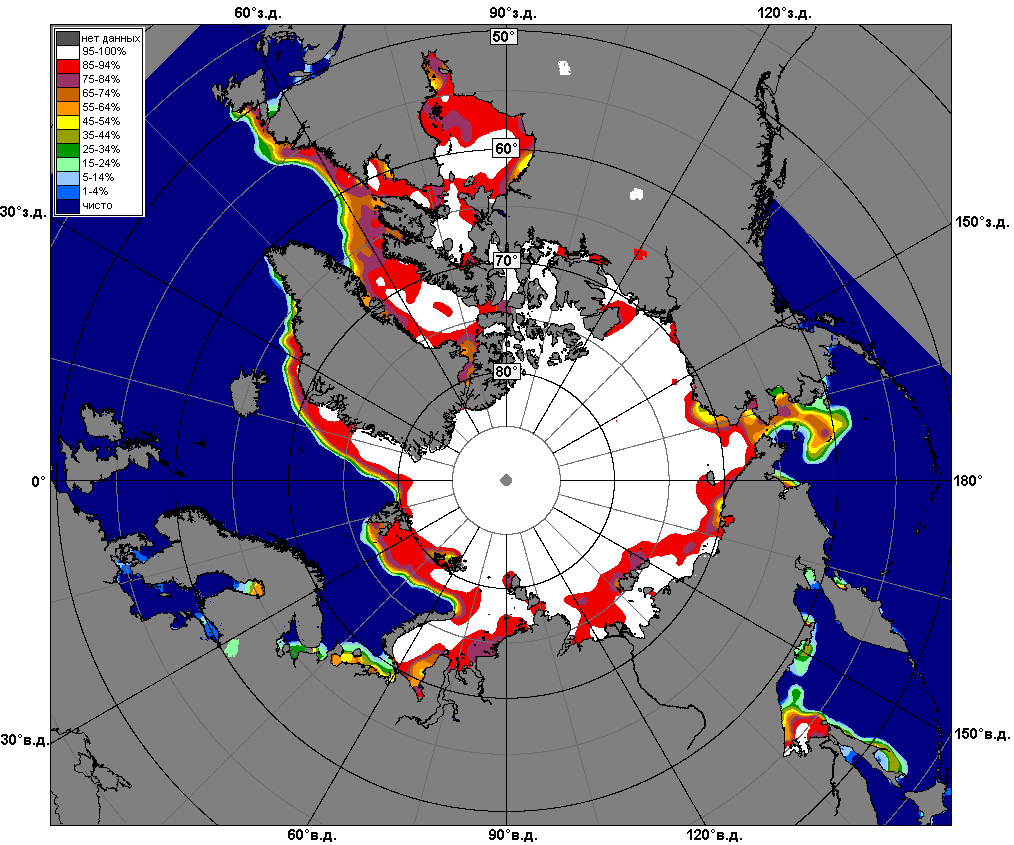 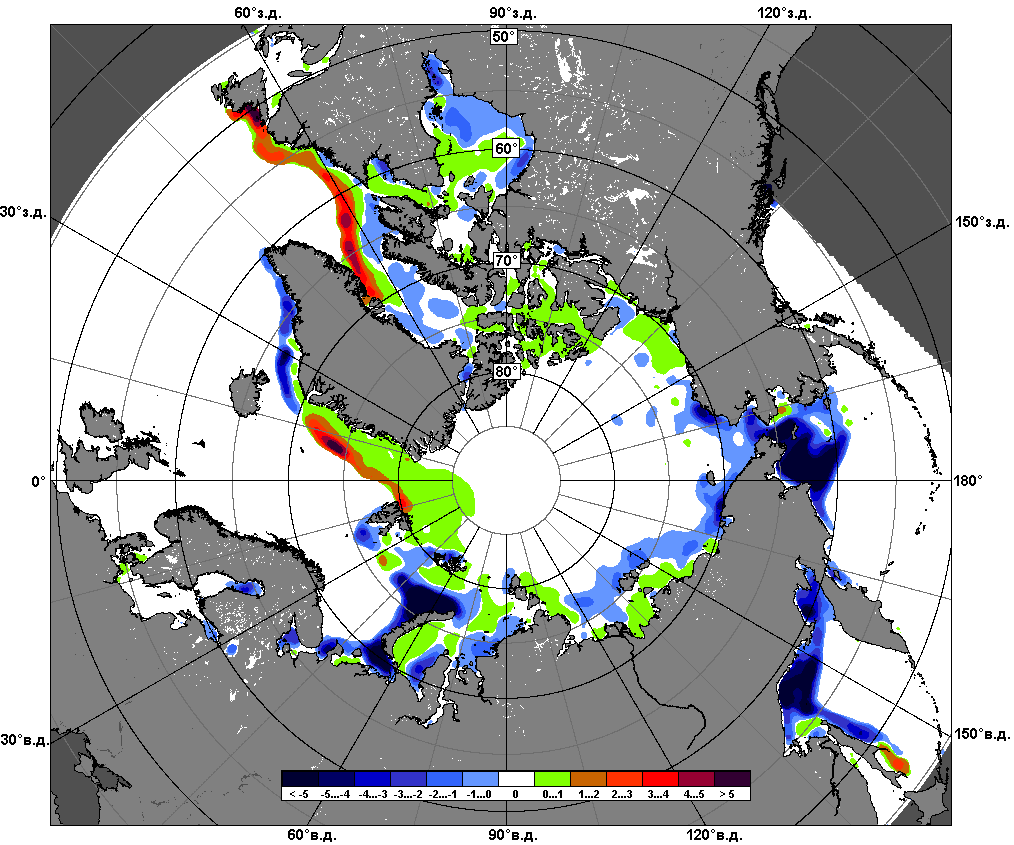 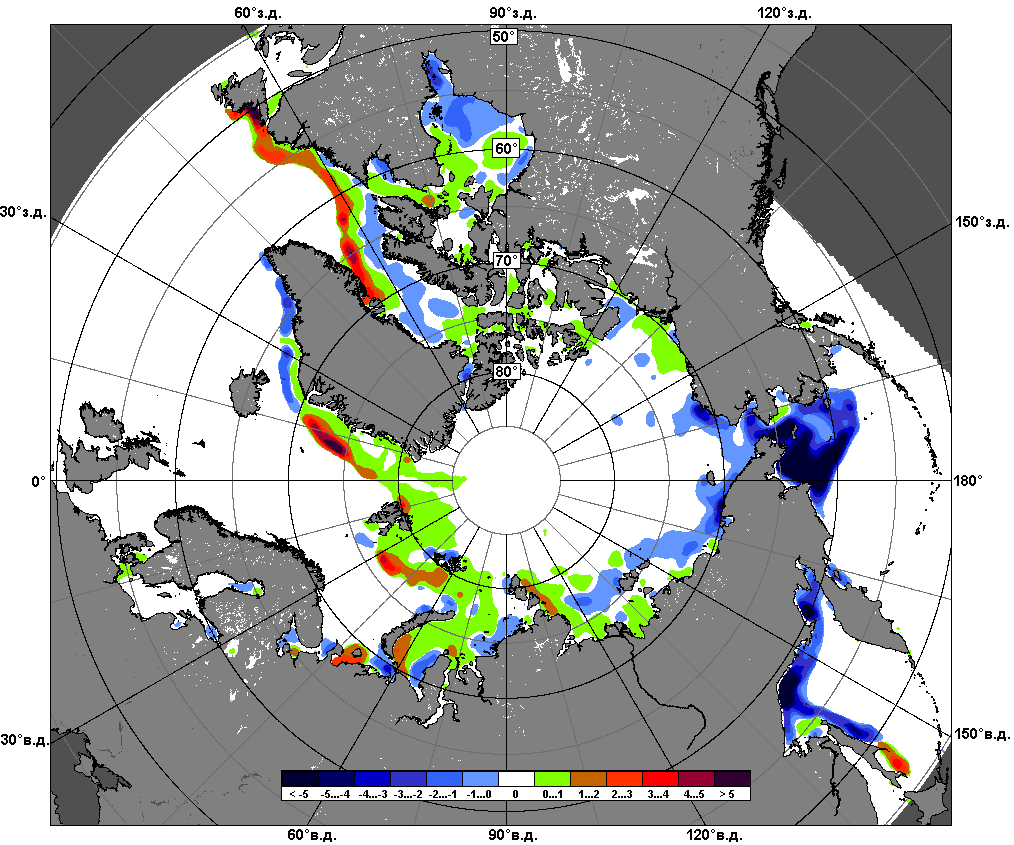 17.04 – 23.04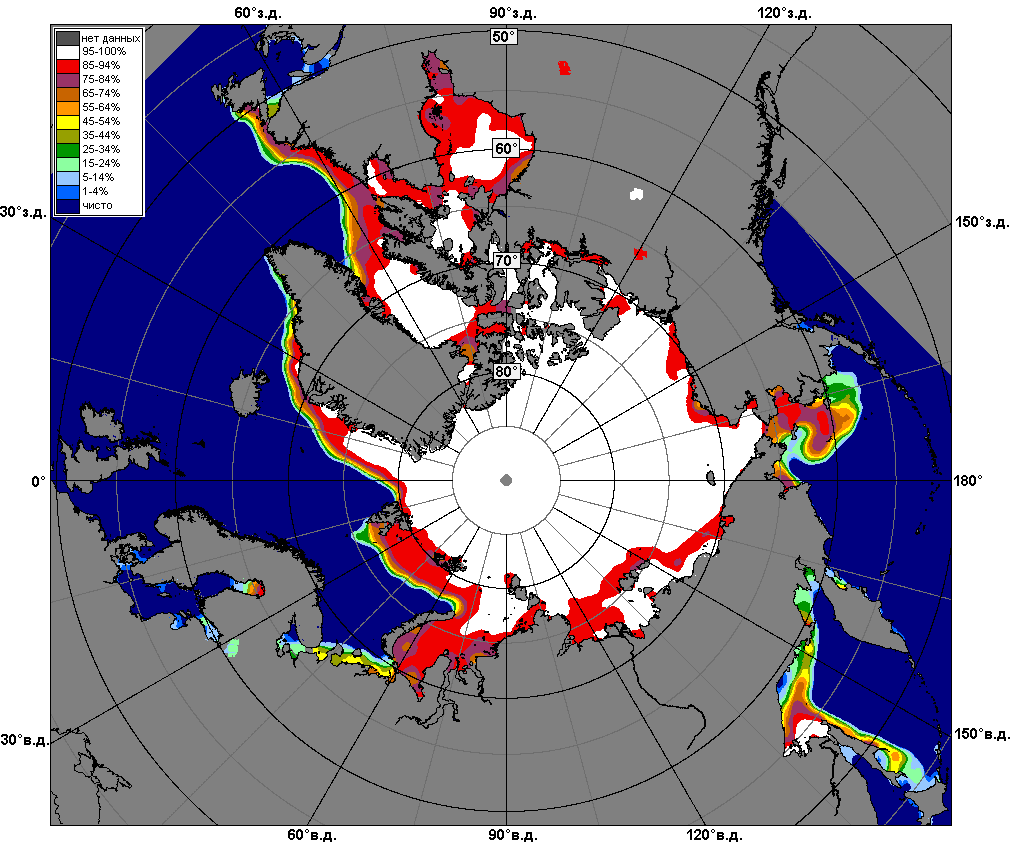 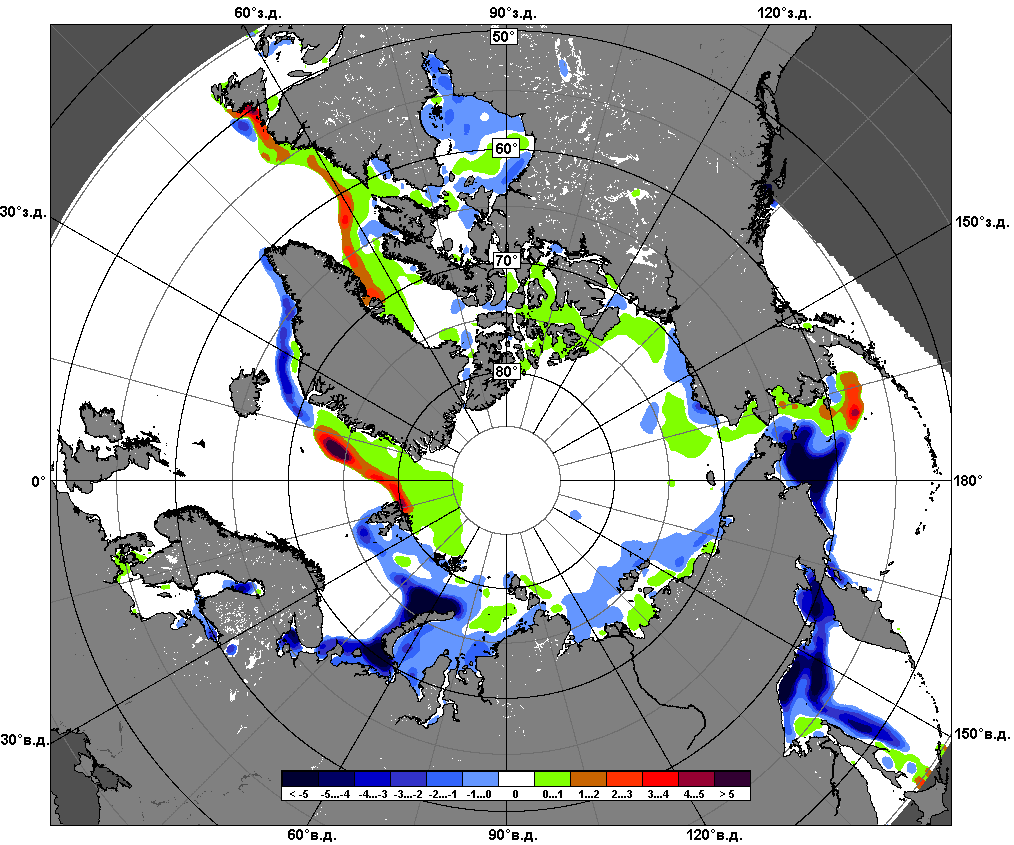 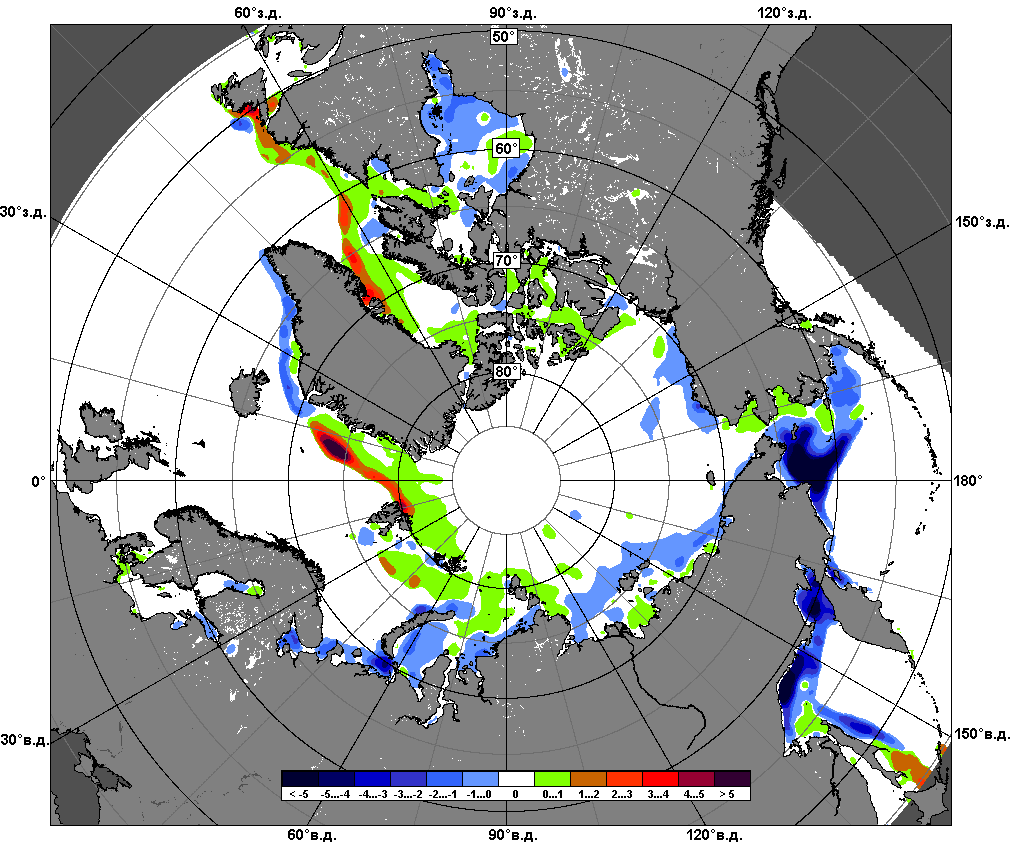 24.03 – 23.04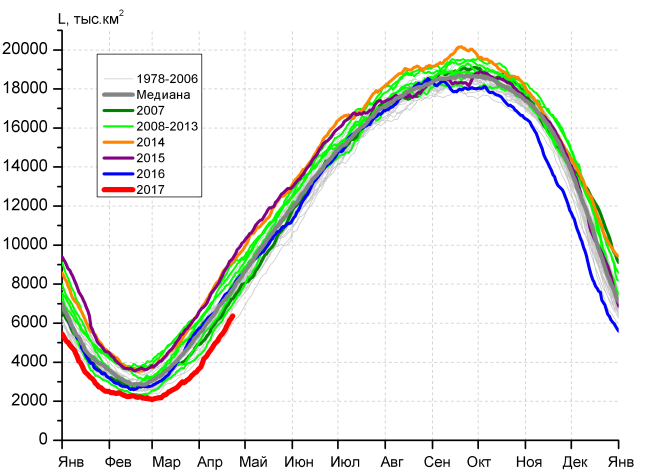 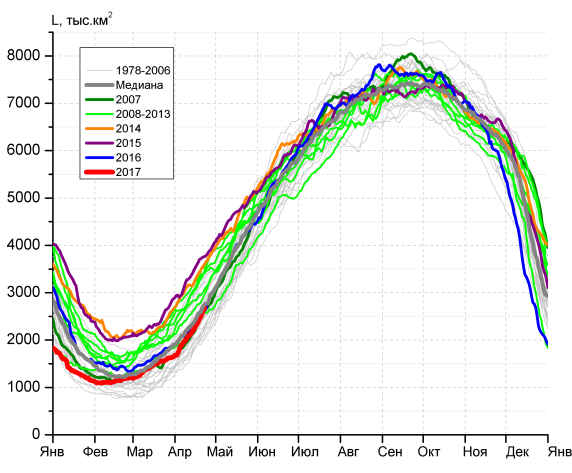 а)б)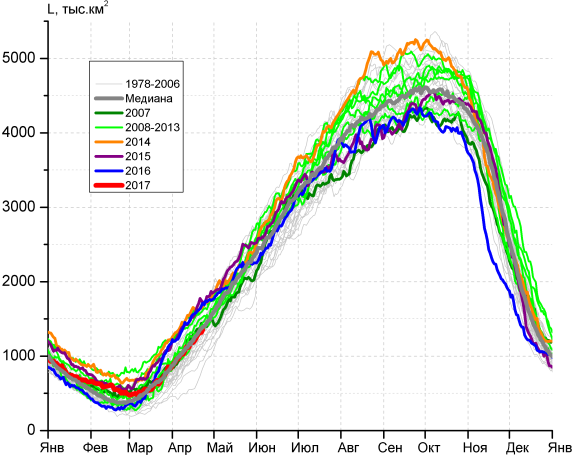 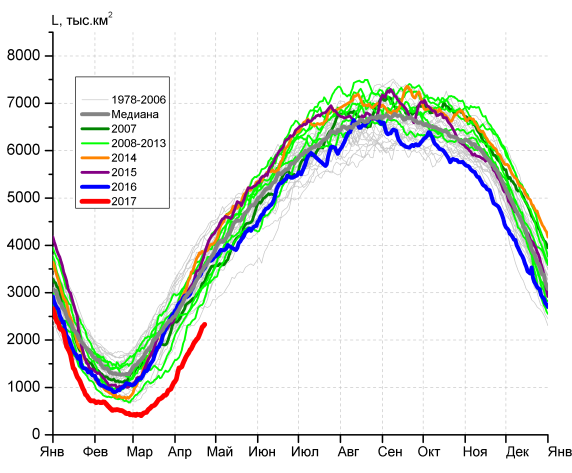 в)г)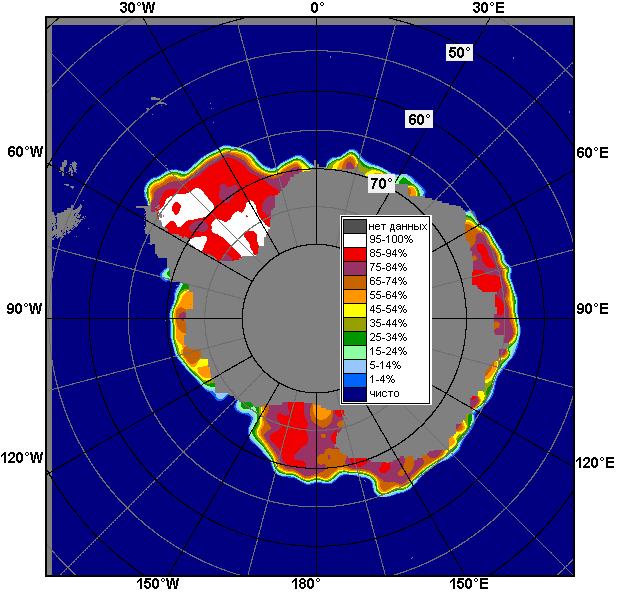 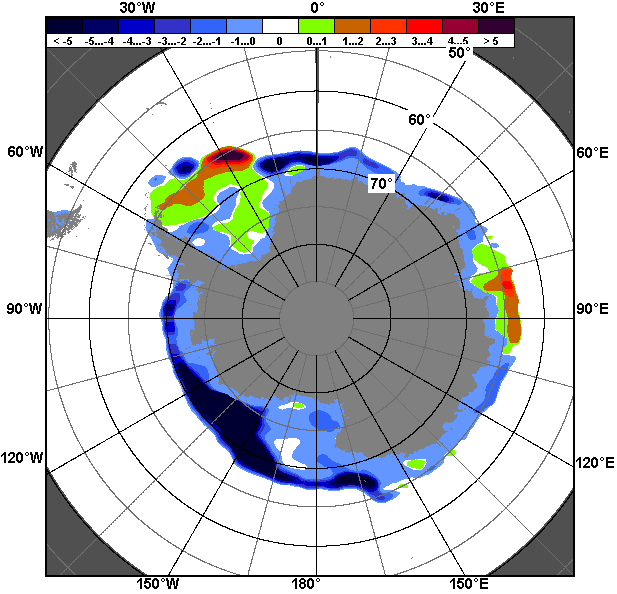 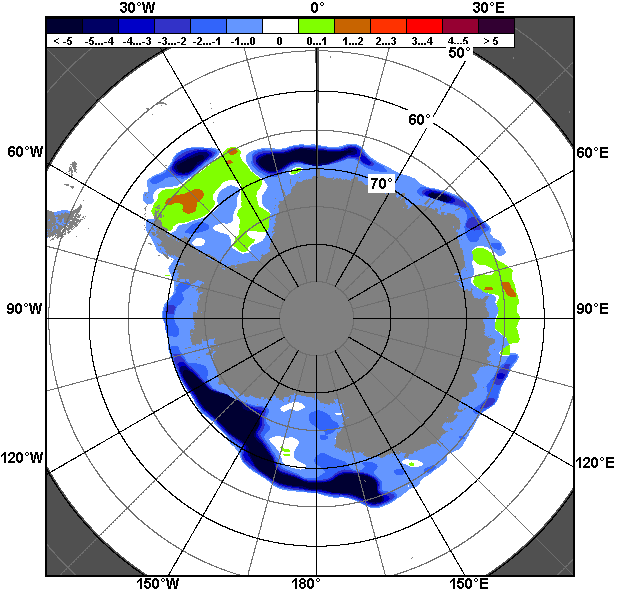 17.04 – 23.0417.04 – 23.0417.04 – 23.04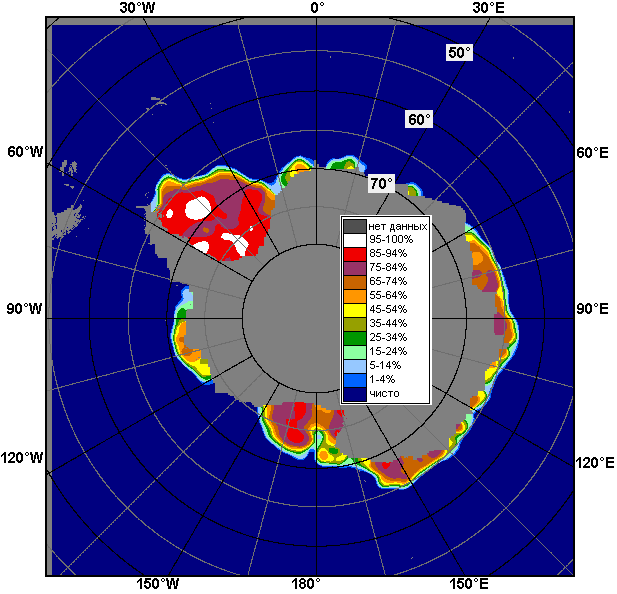 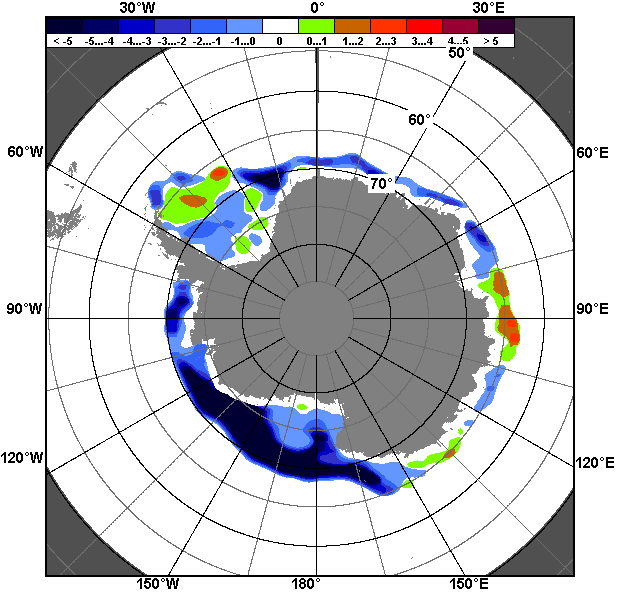 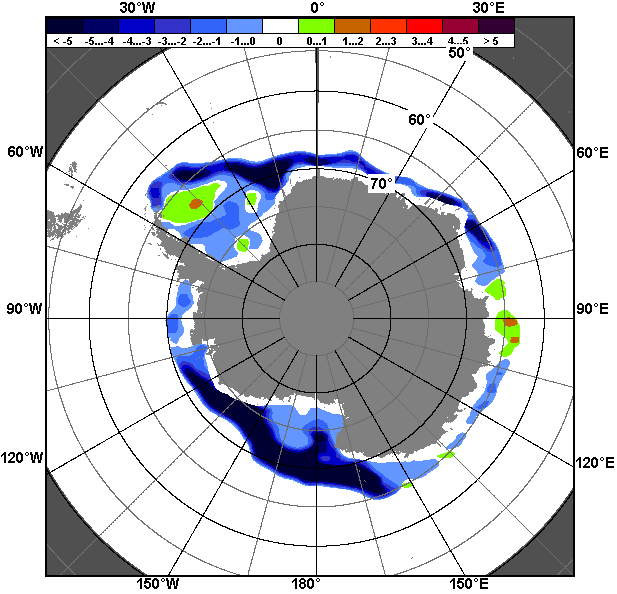 24.03 – 23.0424.03 – 23.0424.03 – 23.04РегионЮжный ОкеанАтлантический секторИндоокеанский сектор Тихоокеанский секторРазность845.1346.4150.1348.6тыс.кв.км/сут.120.749.521.449.8МесяцS, тыс. км2Аномалии, тыс км2/%Аномалии, тыс км2/%Аномалии, тыс км2/%Аномалии, тыс км2/%Аномалии, тыс км2/%Аномалии, тыс км2/%Аномалии, тыс км2/%МесяцS, тыс. км22012 г2013 г2014 г2015 г2016 г2007-2017гг1978-2017гг24.03-23.044583.0-1872.0-2312.5-2885.2-2848.0-1795.6-1806.4-1509.124.03-23.044583.0-29.0-33.5-38.6-38.3-28.2-28.3-24.817-23.045969.9-1713.6-2039.5-2956.3-3011.8-1620.3-1765.1-1386.017-23.045969.9-22.3-25.5-33.1-33.5-21.3-22.8-18.8МесяцS, тыс. км2Аномалии, тыс км2/%Аномалии, тыс км2/%Аномалии, тыс км2/%Аномалии, тыс км2/%Аномалии, тыс км2/%Аномалии, тыс км2/%Аномалии, тыс км2/%МесяцS, тыс. км22012 г2013 г2014 г2015 г2016 г2007-2017гг1978-2017гг24.03-23.042001.2-724.2-668.2-986.9-1171.1-151.3-522.5-213.824.03-23.042001.2-26.6-25.0-33.0-36.9-7.0-20.7-9.717-23.042504.8-778.8-455.9-969.4-1195.4-53.4-496.4-158.517-23.042504.8-23.7-15.4-27.9-32.3-2.1-16.5-5.9МесяцS, тыс. км2Аномалии, тыс км2/%Аномалии, тыс км2/%Аномалии, тыс км2/%Аномалии, тыс км2/%Аномалии, тыс км2/%Аномалии, тыс км2/%Аномалии, тыс км2/%МесяцS, тыс. км22012 г2013 г2014 г2015 г2016 г2007-2017гг1978-2017гг24.03-23.041027.7-51.7-343.4-387.0-328.7-315.4-178.4-16.524.03-23.041027.7-4.8-25.0-27.4-24.2-23.5-14.8-1.617-23.041286.7-35.8-313.9-343.7-395.9-341.9-192.7-36.717-23.041286.7-2.7-19.6-21.1-23.5-21.0-13.0-2.8МесяцS, тыс. км2Аномалии, тыс км2/%Аномалии, тыс км2/%Аномалии, тыс км2/%Аномалии, тыс км2/%Аномалии, тыс км2/%Аномалии, тыс км2/%Аномалии, тыс км2/%МесяцS, тыс. км22012 г2013 г2014 г2015 г2016 г2007-2017гг1978-2017гг24.03-23.041554.1-1096.0-1300.9-1511.2-1348.2-1327.7-1105.3-1278.824.03-23.041554.1-41.4-45.6-49.3-46.5-46.1-41.6-45.117-23.042178.4-899.0-1269.7-1643.1-1420.4-1225.0-1076.0-1190.817-23.042178.4-29.2-36.8-43.0-39.5-36.0-33.1-35.3МесяцМинимальное знач.Максимальное знач.Среднее знач.Медиана17-23.045204.717.04.19809315.523.04.20157355.97333.5МесяцМинимальное знач.Максимальное знач.Среднее знач.Медиана17-23.041869.817.04.19993763.023.04.20152663.22579.9МесяцМинимальное знач.Максимальное знач.Среднее знач.Медиана17-23.04562.117.04.19801775.121.04.20151323.51314.9МесяцМинимальное знач.Максимальное знач.Среднее знач.Медиана17-23.042009.917.04.20174305.623.04.19823369.23355.8РегионS, тыс. км2Аномалии, тыс км2/%Аномалии, тыс км2/%Аномалии, тыс км2/%Аномалии, тыс км2/%Аномалии, тыс км2/%Аномалии, тыс км2/%Аномалии, тыс км2/%1978-2017гг1978-2017гг1978-2017гг1978-2017ггРегионS, тыс. км22012 г2013 г2014 г2015 г2016 г2007-2017гг1978-2017ггМинимум датаМаксимум датаСреднееМедианаСев. полярная область13606.7-988.9-540.6-206.9-372.9-52.3-472.8-958.913510.622.04.201715652.417.04.198014565.714510.2Сев. полярная область13606.7-6.8-3.8-1.5-2.7-0.4-3.4-6.613510.622.04.201715652.417.04.198014565.714510.2Сектор 45°W-95°E3240.9-30.7-274.216.8232.2287.9-39.5-387.12895.721.04.20164402.518.04.19793628.03615.0Сектор 45°W-95°E3240.9-0.9-7.80.57.79.7-1.2-10.72895.721.04.20164402.518.04.19793628.03615.0Гренландское море738.56.2-31.041.121.398.611.0-49.6594.323.04.20041076.517.04.1986788.1771.9Гренландское море738.50.8-4.05.93.015.41.5-6.3594.323.04.20041076.517.04.1986788.1771.9Баренцево море536.39.8-159.8-41.9155.7152.0-31.9-244.4354.019.04.20151216.018.04.1979780.7795.2Баренцево море536.31.9-23.0-7.340.939.5-5.6-31.3354.019.04.20151216.018.04.1979780.7795.2Карское море839.13.3-0.1-0.11.76.43.13.2739.423.04.1995839.217.04.1979835.9839.2Карское море839.10.40.00.00.20.80.40.4739.423.04.1995839.217.04.1979835.9839.2Сектор 95°E-170°W3984.3-788.2-382.7-214.9-402.8-456.1-408.3-532.53907.422.04.20175267.421.04.19804516.84514.6Сектор 95°E-170°W3984.3-16.5-8.8-5.1-9.2-10.3-9.3-11.83907.422.04.20175267.421.04.19804516.84514.6Море Лаптевых674.30.00.00.00.00.01.10.3637.719.04.2007674.317.04.1979674.0674.3Море Лаптевых674.30.00.00.00.00.00.20.0637.719.04.2007674.317.04.1979674.0674.3Восточно-Сибирское море915.10.00.00.00.00.00.00.0914.518.04.1985915.117.04.1979915.1915.1Восточно-Сибирское море915.10.00.00.00.00.00.00.0914.518.04.1985915.117.04.1979915.1915.1Чукотское море597.30.00.00.00.00.00.00.0596.717.04.1989597.317.04.1979597.3597.3Чукотское море597.30.00.00.00.00.00.00.0596.717.04.1989597.317.04.1979597.3597.3Берингово море359.0-700.2-429.5-159.5-256.5-198.4-340.9-298.8274.319.04.19891097.718.04.2012657.8659.7Берингово море359.0-66.1-54.5-30.8-41.7-35.6-48.7-45.4274.319.04.19891097.718.04.2012657.8659.7Сектор 170°W-45°W6381.6-169.9116.4-8.9-202.3115.9-24.9-39.36101.622.04.20046850.518.04.19936420.96362.7Сектор 170°W-45°W6381.6-2.61.9-0.1-3.11.9-0.4-0.66101.622.04.20046850.518.04.19936420.96362.7Море Бофорта486.60.00.00.00.00.00.00.0484.621.04.1994486.617.04.1979486.6486.6Море Бофорта486.60.00.00.00.00.00.00.0484.621.04.1994486.617.04.1979486.6486.6Гудзонов залив836.9-2.1-2.1-2.1-0.10.1-1.5-1.7829.723.04.1988839.017.04.1979838.7839.0Гудзонов залив836.9-0.2-0.2-0.20.00.0-0.2-0.2829.723.04.1988839.017.04.1979838.7839.0Море Лабрадор273.047.295.3-41.4-32.9-29.137.826.0123.220.04.2011476.017.04.1983247.0235.3Море Лабрадор273.020.953.7-13.2-10.8-9.616.110.5123.220.04.2011476.017.04.1983247.0235.3Дейвисов пролив521.68.490.5-26.3-40.4105.843.144.3336.223.04.2005633.121.04.1983477.3464.4Дейвисов пролив521.61.621.0-4.8-7.225.49.09.3336.223.04.2005633.121.04.1983477.3464.4Канадский архипелаг1190.10.00.00.00.00.00.00.01182.623.04.19881190.117.04.19791190.11190.1Канадский архипелаг1190.10.00.00.00.00.00.00.01182.623.04.19881190.117.04.19791190.11190.1РегионS, тыс. км2Аномалии, тыс км2/%Аномалии, тыс км2/%Аномалии, тыс км2/%Аномалии, тыс км2/%Аномалии, тыс км2/%Аномалии, тыс км2/%Аномалии, тыс км2/%1978-2017гг1978-2017гг1978-2017гг1978-2017ггРегионS, тыс. км22012 г2013 г2014 г2015 г2016 г2007-2017гг1978-2017ггМинимум датаМаксимум датаСреднееМедианаСев. полярная область13940.1-937.3-619.8-359.7-222.0-71.3-493.2-1027.413510.622.04.201716407.925.03.197914967.415021.8Сев. полярная область13940.1-6.3-4.3-2.5-1.6-0.5-3.4-6.913510.622.04.201716407.925.03.197914967.415021.8Сектор 45°W-95°E3238.619.3-338.5-35.4119.6271.7-89.2-438.62873.531.03.20164518.525.03.19793677.23644.1Сектор 45°W-95°E3238.60.6-9.5-1.13.89.2-2.7-11.92873.531.03.20164518.525.03.19793677.23644.1Гренландское море750.029.3-18.155.969.6114.327.8-54.5594.323.04.20041094.406.04.1982804.4776.2Гренландское море750.04.1-2.48.110.218.03.8-6.8594.323.04.20041094.406.04.1982804.4776.2Баренцево море531.219.0-181.3-86.739.3144.8-62.9-255.1315.101.04.20161216.018.04.1979786.3796.1Баренцево море531.23.7-25.4-14.08.037.5-10.6-32.4315.101.04.20161216.018.04.1979786.3796.1Карское море816.8-4.9-22.4-22.1-20.1-17.0-16.8-19.5739.423.04.1995839.224.03.1979836.4839.2Карское море816.8-0.6-2.7-2.6-2.4-2.0-2.0-2.3739.423.04.1995839.224.03.1979836.4839.2Сектор 95°E-170°W4208.8-827.6-475.2-242.8-205.6-449.0-382.9-530.33907.422.04.20175433.026.03.19804739.24720.2Сектор 95°E-170°W4208.8-16.4-10.1-5.5-4.7-9.6-8.3-11.23907.422.04.20175433.026.03.19804739.24720.2Море Лаптевых674.30.00.00.00.00.00.30.1637.719.04.2007674.324.03.1979674.2674.3Море Лаптевых674.30.00.00.00.00.00.00.0637.719.04.2007674.324.03.1979674.2674.3Восточно-Сибирское море915.10.00.00.00.00.00.00.0905.104.04.1988915.124.03.1979915.1915.1Восточно-Сибирское море915.10.00.00.00.00.00.00.0905.104.04.1988915.124.03.1979915.1915.1Чукотское море597.30.00.00.00.00.00.00.0596.730.03.1996597.324.03.1979597.3597.3Чукотское море597.30.00.00.00.00.00.00.0596.730.03.1996597.324.03.1979597.3597.3Берингово море535.2-526.7-335.6-87.5-63.6-106.9-239.0-186.1274.319.04.19891111.302.04.2012721.3713.3Берингово море535.2-49.6-38.5-14.1-10.6-16.6-30.9-25.8274.319.04.19891111.302.04.2012721.3713.3Сектор 170°W-45°W6492.7-129.0193.9-81.5-135.9106.0-21.1-58.46101.622.04.20047276.826.03.19936551.16530.1Сектор 170°W-45°W6492.7-1.93.1-1.2-2.11.7-0.3-0.96101.622.04.20047276.826.03.19936551.16530.1Море Бофорта486.60.00.00.00.00.00.00.0484.621.04.1994486.624.03.1979486.6486.6Море Бофорта486.60.00.00.00.00.00.00.0484.621.04.1994486.624.03.1979486.6486.6Гудзонов залив836.7-1.8-2.3-2.30.0-0.2-1.7-2.1824.112.04.2015839.024.03.1979838.7839.0Гудзонов залив836.7-0.2-0.3-0.30.00.0-0.2-0.2824.112.04.2015839.024.03.1979838.7839.0Море Лабрадор264.2-6.098.3-53.5-56.0-52.67.5-9.094.304.04.2011526.230.03.1983273.2267.8Море Лабрадор264.2-2.259.2-16.8-17.5-16.62.9-3.394.304.04.2011526.230.03.1983273.2267.8Дейвисов пролив506.8-30.3102.0-34.2-51.765.125.113.2336.223.04.2005708.324.03.1993493.5482.6Дейвисов пролив506.8-5.625.2-6.3-9.314.75.22.7336.223.04.2005708.324.03.1993493.5482.6Канадский архипелаг1190.00.6-0.1-0.10.00.30.30.11177.704.04.20111190.124.03.19791190.01190.1Канадский архипелаг1190.00.10.00.00.00.00.00.01177.704.04.20111190.124.03.19791190.01190.1РегионS, тыс. км2Аномалии, тыс км2/%Аномалии, тыс км2/%Аномалии, тыс км2/%Аномалии, тыс км2/%Аномалии, тыс км2/%Аномалии, тыс км2/%Аномалии, тыс км2/%1978-2017гг1978-2017гг1978-2017гг1978-2017ггРегионS, тыс. км22012 г2013 г2014 г2015 г2016 г2007-2017гг1978-2017ггМинимум датаМаксимум датаСреднееМедианаЮжный Океан5969.9-1713.6-2039.5-2956.3-3011.8-1620.3-1765.1-1386.05204.717.04.19809315.523.04.20157355.97333.5Южный Океан5969.9-22.3-25.5-33.1-33.5-21.3-22.8-18.85204.717.04.19809315.523.04.20157355.97333.5Атлантический сектор2504.8-778.8-455.9-969.4-1195.4-53.4-496.4-158.51869.817.04.19993763.023.04.20152663.22579.9Атлантический сектор2504.8-23.7-15.4-27.9-32.3-2.1-16.5-5.91869.817.04.19993763.023.04.20152663.22579.9Западная часть моря Уэдделла1760.2-270.0-91.6-254.1-296.7-48.1-94.614.61283.119.04.19992174.221.04.19921745.61780.3Западная часть моря Уэдделла1760.2-13.3-4.9-12.6-14.4-2.7-5.10.81283.119.04.19992174.221.04.19921745.61780.3Восточная часть моря Уэдделла744.6-508.8-364.3-715.4-898.7-5.2-401.8-173.1426.417.04.19881720.322.04.2015917.6837.6Восточная часть моря Уэдделла744.6-40.6-32.9-49.0-54.7-0.7-35.1-18.9426.417.04.19881720.322.04.2015917.6837.6Индоокеанский сектор1286.7-35.8-313.9-343.7-395.9-341.9-192.7-36.7562.117.04.19801775.121.04.20151323.51314.9Индоокеанский сектор1286.7-2.7-19.6-21.1-23.5-21.0-13.0-2.8562.117.04.19801775.121.04.20151323.51314.9Море Космонавтов93.1-64.7-43.1-85.8-117.0-60.5-70.1-42.018.517.04.1980263.222.04.1989135.1142.2Море Космонавтов93.1-41.0-31.7-48.0-55.7-39.4-43.0-31.118.517.04.1980263.222.04.1989135.1142.2Море Содружества529.154.948.5-44.2-89.4-78.5-16.640.0223.819.04.1980682.721.04.2008489.1502.1Море Содружества529.111.610.1-7.7-14.5-12.9-3.08.2223.819.04.1980682.721.04.2008489.1502.1Море Моусона664.5-26.0-319.3-213.7-189.5-202.9-106.0-34.7318.717.04.19801019.217.04.2013699.3693.1Море Моусона664.5-3.8-32.5-24.3-22.2-23.4-13.8-5.0318.717.04.19801019.217.04.2013699.3693.1Тихоокеанский сектор2178.4-899.0-1269.7-1643.1-1420.4-1225.0-1076.0-1190.82009.917.04.20174305.623.04.19823369.23355.8Тихоокеанский сектор2178.4-29.2-36.8-43.0-39.5-36.0-33.1-35.32009.917.04.20174305.623.04.19823369.23355.8Море Росса1953.3-808.6-1329.6-1499.9-1296.9-780.1-987.3-1050.81700.917.04.19803698.423.04.20053004.23009.5Море Росса1953.3-29.3-40.5-43.4-39.9-28.5-33.6-35.01700.917.04.19803698.423.04.20053004.23009.5Море Беллинсгаузена225.1-90.460.0-143.3-123.5-444.9-88.7-140.089.917.04.1991765.123.04.1980365.1347.8Море Беллинсгаузена225.1-28.736.3-38.9-35.4-66.4-28.3-38.389.917.04.1991765.123.04.1980365.1347.8РегионS, тыс. км2Аномалии, тыс км2/%Аномалии, тыс км2/%Аномалии, тыс км2/%Аномалии, тыс км2/%Аномалии, тыс км2/%Аномалии, тыс км2/%Аномалии, тыс км2/%1978-2017гг1978-2017гг1978-2017гг1978-2017ггРегионS, тыс. км22012 г2013 г2014 г2015 г2016 г2007-2017гг1978-2017ггМинимум датаМаксимум датаСреднееМедианаЮжный Океан4583.0-1872.0-2312.5-2885.2-2848.0-1795.6-1806.4-1509.13079.924.03.20179315.523.04.20156092.16063.8Южный Океан4583.0-29.0-33.5-38.6-38.3-28.2-28.3-24.83079.924.03.20179315.523.04.20156092.16063.8Атлантический сектор2001.2-724.2-668.2-986.9-1171.1-151.3-522.5-213.81097.924.03.19993763.023.04.20152215.02176.8Атлантический сектор2001.2-26.6-25.0-33.0-36.9-7.0-20.7-9.71097.924.03.19993763.023.04.20152215.02176.8Западная часть моря Уэдделла1550.8-277.1-299.8-370.5-441.6-46.7-144.1-23.8887.124.03.19992174.221.04.19921574.61560.6Западная часть моря Уэдделла1550.8-15.2-16.2-19.3-22.2-2.9-8.5-1.5887.124.03.19992174.221.04.19921574.61560.6Восточная часть моря Уэдделла450.4-447.2-368.4-616.4-729.5-104.5-378.4-190.024.427.03.20051720.322.04.2015640.4613.1Восточная часть моря Уэдделла450.4-49.8-45.0-57.8-61.8-18.8-45.7-29.724.427.03.20051720.322.04.2015640.4613.1Индоокеанский сектор1027.7-51.7-343.4-387.0-328.7-315.4-178.4-16.5369.824.03.19801775.121.04.20151044.11044.3Индоокеанский сектор1027.7-4.8-25.0-27.4-24.2-23.5-14.8-1.6369.824.03.19801775.121.04.20151044.11044.3Море Космонавтов50.6-89.7-39.5-102.2-90.3-55.6-79.9-51.74.909.04.1980263.222.04.1989102.396.4Море Космонавтов50.6-63.9-43.8-66.9-64.1-52.3-61.2-50.54.909.04.1980263.222.04.1989102.396.4Море Содружества374.8-10.6-33.3-120.2-140.1-130.1-63.8-4.061.724.03.2003682.721.04.2008378.7376.2Море Содружества374.8-2.8-8.2-24.3-27.2-25.8-14.6-1.061.724.03.2003682.721.04.2008378.7376.2Море Моусона602.348.7-270.5-164.7-98.3-129.7-34.739.2136.528.03.19801019.217.04.2013563.1568.6Море Моусона602.38.8-31.0-21.5-14.0-17.7-5.47.0136.528.03.19801019.217.04.2013563.1568.6Тихоокеанский сектор1554.1-1096.0-1300.9-1511.2-1348.2-1327.7-1105.3-1278.8831.324.03.20174305.623.04.19822832.92822.7Тихоокеанский сектор1554.1-41.4-45.6-49.3-46.5-46.1-41.6-45.1831.324.03.20174305.623.04.19822832.92822.7Море Росса1394.3-937.5-1396.2-1299.6-1252.9-1011.2-1039.9-1135.6735.624.03.20173698.423.04.20052529.92549.5Море Росса1394.3-40.2-50.0-48.2-47.3-42.0-42.7-44.9735.624.03.20173698.423.04.20052529.92549.5Море Беллинсгаузена159.8-158.595.3-211.6-95.3-316.5-65.4-143.210.727.03.2013765.123.04.1980303.0302.0Море Беллинсгаузена159.8-49.8147.8-57.0-37.3-66.4-29.0-47.310.727.03.2013765.123.04.1980303.0302.0РегионСев. полярная областьСектор 45°W-95°EГренландское мореБаренцево мореРазность-216.8-12.0-12.720.4тыс.кв.км/сут.-31.0-1.7-1.82.9РегионКарское мореСектор 95°E-170°WМоре ЛаптевыхВосточно-Сибирское мореРазность0.1-159.90.00.0тыс.кв.км/сут.0.0-22.80.00.0РегионЧукотское мореБерингово мореСектор 170°W-45°WМоре БофортаРазность0.0-107.7-44.90.0тыс.кв.км/сут.0.0-15.4-6.40.0РегионГудзонов заливМоре ЛабрадорДейвисов проливКанадский архипелагРазность-0.24.215.80.1тыс.кв.км/сут.0.00.62.30.0РегионЮжный ОкеанАтлантический секторЗападная часть моря УэдделлаВосточная часть моря УэдделлаРазность845.1346.4139.0207.5тыс.кв.км/сут.120.749.519.929.6РегионИндоокеанский секторМоре КосмонавтовМоре СодружестваМоре МоусонаРазность150.143.780.226.2тыс.кв.км/сут.21.46.211.53.7РегионТихоокеанский секторМоре РоссаМоре БеллинсгаузенаРазность348.6286.362.3тыс.кв.км/сут.49.840.98.9